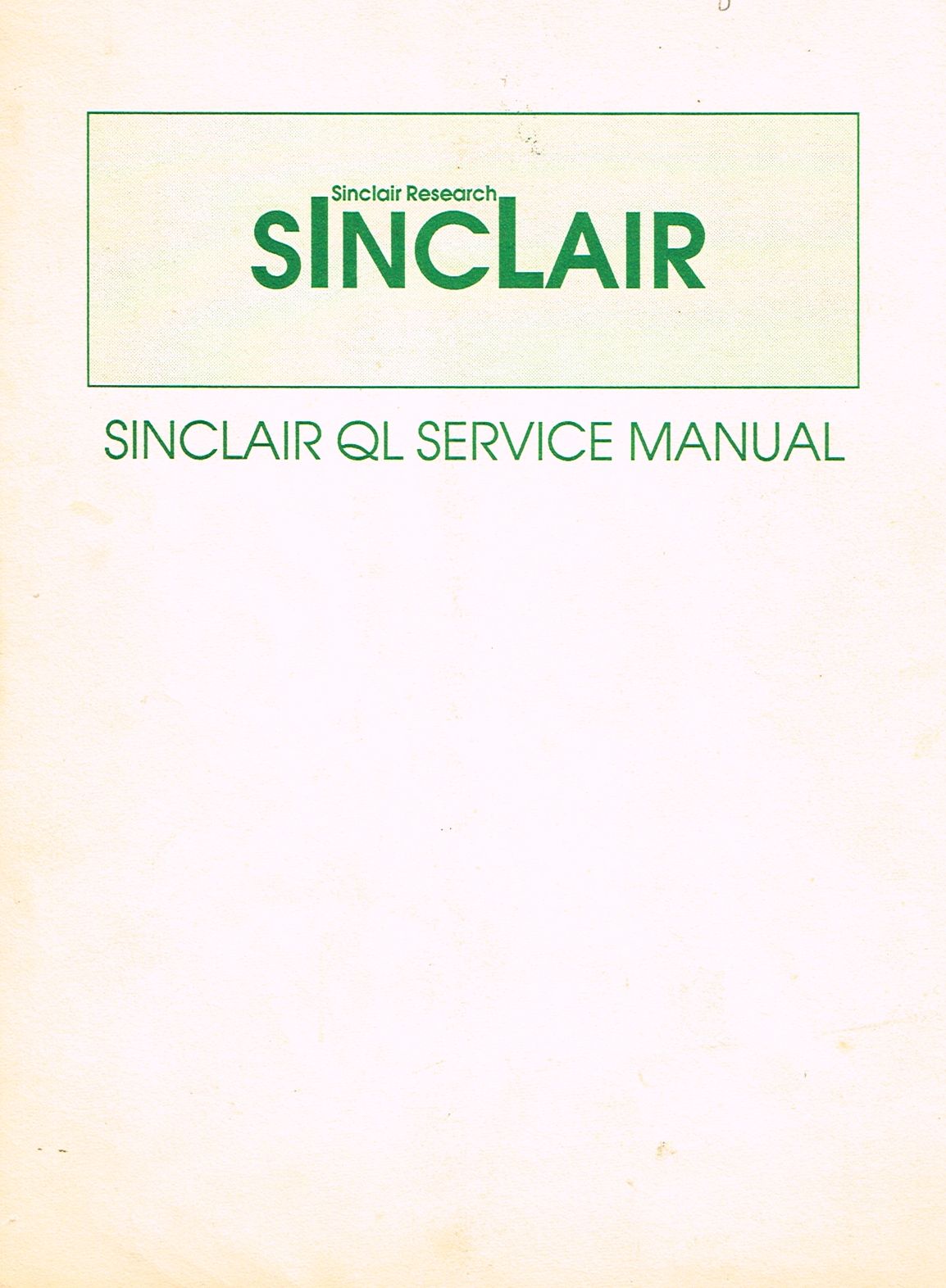 QL Service ManualPrepared by THORN (EMI) DATATECH LTDfor SINCLAIR RESEARCH LTDOCTOBER 1985(C) Sinclair Research Ltd.Manual Title: QL SERVICE MANUALHISTORY SHEETSECTION 1SYSTEM DESCRIPTION1. INTRODUCTION1.1 The QL computer can be regarded in hardware terms as a combination of an ehanced Spectrum microcomputer, an Interface 1, an Interface 2 and two Microdrives within the same case. In practice the resemblance to the Spectrum is small, since the QL requires two microprocessors to accommodate powerful new software and is provided with 128k bytes of inbuilt DRAM. A block diagram of the Sinclair QL is given in Figure 1.3.1.2 Two main versions of the QL are in circulation. A certain number of boards to build standards up to Issue 5 were issued in either ROM or EPROM versions with another ROM mounted pickaback in IC33 position. The second, volume production, version of the board to build standard Issue 6, and subsequent, features 48k of on-board ROM realised in twomemory devices. In the following description the two versions are referred to as the pre-Issue 6 and the post-Issue 6 versions. The main differences between the two versions, as far as the circuit description is concerned, are that IC17 and IC27 have been deleted and IC38 added in the post-Issue 6 version.2. ARCHITECTURE2.1 The architecture of the QL shown in Figure 1.3 incorporates much that is typical of microcomputer systems, but certain innovations make it atypical. Two microprocessors, an Intel 8049 and a Motorola 68008 are used, and the availability of 128k of DRAM plus a minimum of 200k on the two microdrives provides unusual storage facilities. The 8049 is designated the Intelligent Peripheral Controller (IPC) and the 68008 is the CPU. Two additional semi-custom ICs ZX8301 and ZX8302 control defined areas of the system, under the supervision of the CPU.2.2 The microcomputer electronics are housed on a single printed circuit board which also houses a regulated power supply fed from an external power unit. The keyboard forms part of the upper case assembly and is connected to the p.c.board via Jll and J12. The microdrive headboards and microdrive chassis, including the microdrives and the motors, form two complete sub-assemblies which plug in to the main p.c.board.2.3 To the rear and side of the case are plug assemblies which accommodate the following:(a) main expansion connector, Jl(b) ROM cartridge, J2(c) joystick, J3, J4(d) RS232, J5, J6(e) extra microdrives, EC13. MC 68008 CPU3.1 The Motorola MC 68008 is a 32-bit microprocessor with an 8-bit data bus and is responsible for the overall timing and control of the QL. The firmware, which is outside the scope of this manual, resides in either a ROM or an EPROM depending on the version. The 68008 has an external clock, generated by the ZX8301 and has the usual bus input/output arrangement, viz. data bus, address bus and control bus. It operates semi-synchronously in this configuration.3.2 Data Bus. D0-D7 forms art 8-bit bi-directional data bus with active high, tri-state outputs. It is used for data exchanges with the memory, with the ZX8302 and ZX8301 and with the peripherals.3.3 Address Bus. Twenty bits A0-A19 are available for select and address purposes. A0-A15 form a 15-bit address bus with active high. The address bus provides the address for memory (up to 128k bytes) data exchanges and for data-exchanges with the QL and microdrive. Threebits A0, A1 and A5 are used for this latter purpose. Bits A16-A19 are used for device selection.3.4 Control Bus. The control bus is a collection of individual signals which supervise the flow of data on the address and data busses. The block diagram shows most of these signals but reference to the circuit diagram shows other control signals available at the expansion port. Control lines are summarised below.3.5 Interrupt Control (IPL0/2, IPL1). These inputs indicate the encoded priority level of the device requesting an interrupt, and are fed by IC24 (pins 23,24) and IC23 (pin 26). A satisfactory interrupt condition must exist for two successive clocks before triggering an internal interrupt request. An interrupt acknowledge sequence is indicated by the function codes, FC0 and FC1. In this configuration FC0 and FC1 are NANDed together at IC27,6 and the output routed to the valid peripheral address (VPA) input to the CPU. This input indicates that the processor should use automatic vectoring for an interrupt. The IPL signals and  may also be input from an external device via Jl, the main expansion connector.3.6 A16 and A17. These two address bits select ZX8301 and are decoded by it to assert the relevant CAS0 and CAS1 signal and ROMOEH and PCENL for the ZX8302 chip enable. For this purpose their states are either low and high, or high and low respectively. When ROM is being addressed both are in the low state.3.7 CLK Input. The CLK input denoted CLKCPU is the 7.5 MHz system clock from ZX8301. It is also fed to IC23 and IC24 and to the expansion port connector.3.8 Asynchronous data transfers are handled using the following control signals; , R/,  and . The signals are explained in the following paragraphs.    _____3.9 DTACK (Data Transfer Acknowledge). This input indicates that the data transfer is completed, and is sent by the ZX8301 or through the expansion connector. When the processor recognises  during a read cycle, data is latched and the bus cycle is terminated. When  is recognised during a write cycle, the bus cycle is terminated.       _3.10 R/W. This tri-state signal defines the data bus transfer as a read or write cycle. The R/W signal also works in conjunction with the data strobe as explained in the following paragraph.     __3.11 DS (Data Strobe). This tri-state signal controls the flow of data on the data bus as shown in the table below. When the R/W line is high, the processor reads from the data bus as indicated. When the R/W line is low the processor writes to the data bus as shown.If the CPU is addressing an external device with one of address bits A18 and A19 set, emitter follower TR8 is switched on by the signal KILLH from IC38. This sets the DSMCL (Data Strobe Master Chip - Active Low); the 'Master Chip' is the ZX8301) line permanently high thus disabling IC23 and IC22. The local  signal is still enabled to J1, the expansion port, to control R/ operations from an external device. In the pre-Issue 6 version TR8 is switched from IC18.3.12  (Address Strobe). This tri-state signal indicates that there is a valid address on the address bus.3.13 Four other groups of control signals are used by the CPU. These four groups are routed to J1 only and are associated with Bus Arbitration Control, Peripheral Control, Processor Status and System Control in respect of external devices.3.14 Bus Arbitration Control. An explanation of this function is included for information only. It is not used by the QL but could be used by peripherals. The 68008 contains a simple 2-wire arbitration circuit designed to work with daisy-chained networks, priority encoded networks, or a combination of these techniques. This circuit is used in determining which device will be the bus master device. The  (Bus Request) input is wire ORed with all other devices that could be bus masters. This device indicates to the processor that some other device desires to become the bus master. Bus requests may be used at any time in a cycle or even if no cycle is being performed. The  (Bus Grant) output signal indicates to all other potential bus master devices that the processor will release bus control at the end of the current bus cycle.3.15 M6800-compatible Peripheral Control is exercised through the  and E output lines.  is derived from two processor status signals FC1 and FC0 as described above though this is only used for auto vectoring. E (Enable) is the standard enable signal common to all M6800 type peripheral devices. The period for this output is 10 MC68008 clock periods (six clocks low, four clocks high).3.16 Processor Status (FC0, FC1 and FC2) are function code outputs which indicate the state (user or supervisor) and the cycle type currently being executed, as shown in the table below. The information indicated by the function code outputs is valid whenever address strobe (AS) is active.3.17 System Control inputs are used to either reset or halt the processor and to indicate to the processor that bus errors have occurred. There are three system control signals, ,  and .3.18  (Bus Error). Not used on the QL.3.19  and . The bidirectional  signal line acts to reset (start a system initialisation sequence) the processor in response to an external RESET signal. An internally generated reset (result of a reset instruction) causes all external devices to be reset and the internal state of the processor is not affected. A total system reset (processor and external devices) is the result of external  and  signals applied at the same time.  and  are tied together on the QL.4. INTEL 8049 INTELLIGENT PERIPHERAL CONTROLLER (IPC)4.1 The 8049, IC24, is a totally self-sufficient 8-bit single chip microcomputer containing 2 k bytes of program memory and 128 bytes of RAM. It is clocked internally at 11 MHz from crystal X4.4.2 In this application the function of the 8049 is to:    (a) receive RS232 interface signals,    (b) monitor the keyboard,    (c) control the loudspeaker,    (d) control the joystick.The IPC utilises a data bus, two 8-bit I/O ports and some control lines to control these functions.4.3 Data Bus. DB0-DB7 constitutes an 8-bit bi-directional data bus with active high tri-state input/outputs. It is used only as input for scanning the keyboard and joysticks.4.4 Control Bus. Control is exercised by a number of discrete signals which organise the direction and flow of data between the 8049 and the ZX8302, and also communicate with, and monitor, other areas of the QL.4.5 Control Lines. The role of each control line is as follows:(a) T1. Timer/Counter Input, 4 times the baud rate set by the user, controlled by a ZX8302 register.(b) . Output strobe, active low, used as a read or write strobe to enable keyboard, joystick or RS232 data to IC23 over the P27 link line.(c) P10-P17. Output lines used to scan the keyboard and joysticks in conjunction with DB0-DB7.(d) P26. Not used on QL.(e) P21. Loudspeaker output.(f) P27. Serial link transmitting data to IC23.(g) P24,P25. RS232 handshake lines.(h) . Input from IC23 used to initialise the 8049.(j) CLKCPU. Clock input from ZX8301.(k) P23, P22 (IPL1,IPL2). Interrupt request lines to 68008 CPU.(m) , P20. Interrupt input.  initiates an interrupt on reception of RS232 first transition. P20 is used to read the data on the RS232 receive lines.4.6 RS232 Link. IC24 is responsible for the receive side of the RS232 serial data link only, and IC23 the transmit side. Since, the RS232 link is best understood as an entity both aspects are discussed here.4.7 J5 and J6 are two RS232 connectors. J6 is connected so that the device connected to it may act as the Data Terminal Equipment (DTE) which originates the Data Terminal Ready (DTR) signal. J5 connects to the Data Communications Equipment (DCE) i.e. the local QL assumes DTE status. Figure 1.1 illustrates this schematically.4.8 The RS232 interface uses an 11-bit ASCII data frame, viz. one start bit, eight data bits and two stop bits comprise one character. Two stop bits are always sent but the interface receives compatibly with one except at 9600 baud, where one and a half stop bits are required. Data is transmitted asynchronously in the full duplex mode.4.9 Consider the QL as the DTE. Both DTE and DCE are switched on and have their DTR signals asserted. CTS and DTR (Clear to Send, Data Terminal Ready) do not form a handshake pair but are similar signals going in opposite directions. Serial data is transmitted by IC23 via driver IC25/6 and received by line receiver IC26/11. From IC26/11 data is fed to NAND gate IC27/9, pin 10 of which is set to the high state by the program, and input to IC24 pins 6 and 21 via IC27/11.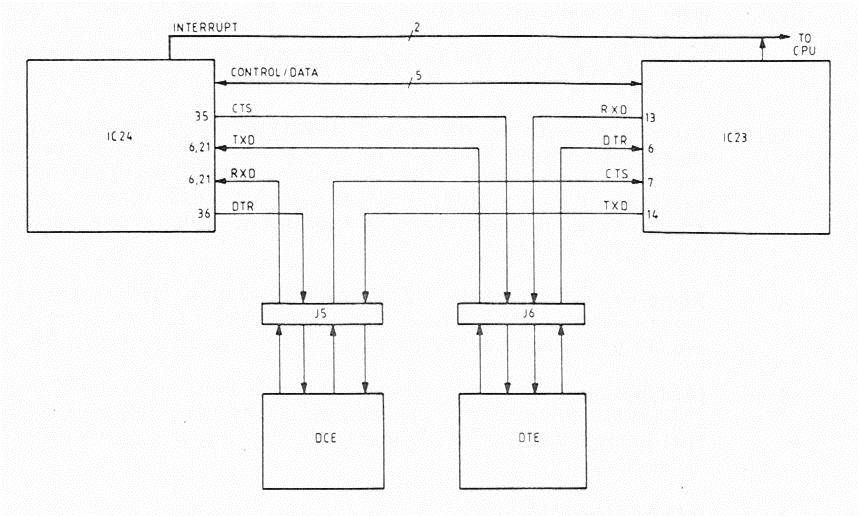 FIGURE 1.1 RS232 LINK4.10 On receipt of a start bit, IC24 is interrupted, and a subroutine clocks in the data bits, synchronised by the baud rate generator. The data, up to about 20 bytes per RS232 channel, is then buffered in IC24. At the same time, IC24 receives commands (and sends reports) via the serial link with IC18 which is controlled by IC23. When IC24 receives a command from IC18 to empty one of its buffers, it does so, down the serial link via IC23.4.11 With the QL acting as the DCE data and control is managed in a similar way utilising different IC25 and IC26 receivers/drivers.4.12 Keyboard Monitor. Under program control the 8049 systematically scans the keyboard, recording which keys have been pressed. Figure 1.2 shows the way the keyboard is connected. It consists of an 8 x 8 matrix with one key, the shift key, connected to three input lines. The intersection of each row and column is bridged by a normally open contact. Pressing the key closes this switch. The row 'outputs' and column 'inputs' are shown connected to separate connectors J11 and J12, one to the port 1 outputs of IC24 and the other to the data bus inputs. Pull-down resistors R17 to R24 ensure that when none of the key-switches are closed row inputs K8Q0 to KB07 remain low.4.13 When the keyboard scanning routines are entered (KBOn is output, KBIn is input) the 8049 performs successive I/O read cycles setting each KBO0 to KBO7 line low in turn. At the same time the I/O port 1 inputs are scanned.4.14 There are a total of eleven diodes used for isolation. Eight of these, D4 through D11 are isolation diodes which isolate the different rows from each other. Three of the diodes D1 to D3 provide individual isolation for the Shift Control and Alt keys so that these keys have diodes in series with them in both directions of the matrix. They are thus fully isolated.4.15 Joystick. Connectors J3 and J4 provide a FIRE input and the four switch inputs for each of two joysticks. One line is not used. J3 and J4 are connected in parallel with keyboard connectors J11 and J12.4.16 Loudspeaker Operation. During the execution of a BEEP instruction the IPC writes to port 2, P21 thus switching on transistor TR1 and driving the loudspeaker. The loudspeaker is damped by resistor R104 (post-Issue 6 only).5. MEMORY ORGANISATION5.1 Introduction5.1.1 The pre-Issue 6 version was supplied in both EPROM and ROM forms with on-board straps enabling the selection of ROM. Both versions have 48k of ROM and in both versions there are 128k bytes of RAM memory. Figure 1.3 shows how the memory is organised.5.1.2 The lower 48k bytes (addresses 0000-BFFF) are implemented in one 32k and one 16k byte ROM, IC33 and IC34 respectively which hold the monitor program. This program is a complex 68008 machine code program divided broadly into two parts; the operating system and the BASIC interpreter. Details of the program content are outside the scope of this manual.5.1.3 32k bytes of memory (addresses C000-FFFF) have been left assigned to the ROM cartridge while 128k bytes of RAM (addresses 20000-3FFFF) are implemented on sixteen 64k-bit dynamic RAMs, IC1-IC16.5.2 Read/Write OperationsThe following description should be read in conjunction with the circuit diagrams given in Figures 1.4 (pre-Issue 6) and 1.5 (post-Issue 6).5.2.1 Read Only Memory. The CPU addresses the ROM/EPROM directly during memory read cycles using the address bus A15-A0. In the pre-Issue 6 version, depending on the ROM/EPROM fit, the enabling and selection pins on IC33 and IC34 are set by link selection on IC17. Links JU1 to JU6 via gate circuit IC17 are used to provide the correct signals; the link fit requirements for different ROM/EPROM versions is listed on the circuit diagram, Figure 1.4. In the post-Issue 6 version the ROMs are enabled directly by the signal ROMOEH from ZX8301.5.2.2 RAM Memory (IC1-IC16). The sixteen RAM ICs making up the 16k x 64 bit RAM memory are organised as two matrices of 256 rows x 256 columns i.e. IC1-8 and IC9-16. Thus, separate 8-bit row and column addresses are required to access any one of the 64k locations in each section. These addresses are supplied by the CPU (68008) on address bus A0 to A15 via tri-state address multiplexers IC19 and IC20. These multiplexers decode from sixteen to eight lines and outputs enabled by the row address select line (RASL) signal from the ZX8301. The valid data address (VDA) selects the address from the CPU (via multiplexers IC19,IC20) or from the ZX8301. ROWL from the ZX8301 selects the row/column address. The R/W signal from the CPU informs the ZX8301 to expect either a read or a write cycle. For a write cycle the ZX8301 enables the write enable (WEL) line to the memory.5.2.3 The eight bits each of column and row address are routed to both 64k sections of the RAM but the signals 'column address select, 0' (CAS0L) and 'column address select 1' (CAS1L) from the ZX8301 ensure that only the required half of the memory is active. Address bits A16 and A17 from the CPU are decoded by the ZX8301 to enable the relevant CAS signal. The row address select line (RASL) signal from the ZX8301 is enabled during all read and write cycles from RAM.5.2.4 The ZX8301 has priority when accessing memory since it must access the memory mapped display area in the RAM at set intervals in order to build up the video for the TV display. When the ZX8301 requires to access memory, it asserts the VDA signal to CPU address multiplexers IC19, IC20 and addresses RAM directly via its own address bus on pins 13,17,18,20,22,24,27 and 28.5.2.5 Isolation between the two data busses D0-D7 and DB0-DB7 is accomplished using bus transceiver IC21. During ZX8301 memory cycles IC21 is disabled by negating the signal DEL from Hard Array Logic (HAL) IC38. This signal is controlled by ZX8301 signal TXOEL. In the pre-Issue 6 version, which does not incorporate the HAL, TXOEL is fed directly to IC21.5.2.6 Refresh for the DRAM memory is accomplished during normal read cycles i.e. most rows are refreshed each time the ZX8301 accesses the memory mapped display area during picture compilation, the remaining rows are refreshed as a result of other read cycles also known to occur at regular intervals within the refresh period.6. PERIPHERAL CONTROL (ZX8301, ZX8302, IC38 and IC28)6.1 ZX8301, IC22. The ZX8301 carries out the following functions:    (a) TV picture generation    (b) master clock generation    (c) system address decode    (d) DRAM refresh    (e) control of the bus transceiver.6.1.1 The TV picture generation section of IC22 operates in conjunction with the memory mapped picture display area to produce five colour TV signals suitable for driving a colour monitor. These signals, red, green and blue (RGB), CSYNCL (composite sync) and VSYNCH (vertical Sync) are routed to connector J7. The RGB and CSYNCL signals are also input to IC28 which produces composite PAL to drive a domestic TV receiver. The same signals are mixed in transistor TR9 to produce a composite video signal to drive a standard monochrome monitor. VSYNCH is also routed to IC23 where it is used to provide an interrupt at the frame rate. This is used to give a time reference to the job scheduling supervisor in the operating system.6.1.2 Using the 15 MHz crystal clock, X1, IC22 derives line and field timing compatible with the external receiver. Video is derived by accessing the memory mapped display area in the RAM in a set sequence at set times throughout the picture frame. The addresses are necessarily independent of the CPU and appear on IC22 address lines DA0 through DA7.6.1.3 The net result is the five video signals output from IC22 on pins 32,31,30,12 and 11.6.1.4 The RGB signals are fed to level-setting resistor divider network R48-R53 and a.c. coupled to RGB-to-PAL converter IC28 on pins 3,4 and 5. The composite sync signal CSYNC is input on pin 2. External components of the circuit provide a number of clamp circuits; the luminance and chrominance signals are fed out, filtered and fed back in; the chrominance 4.43 crystal oscillator is connected; and a CR lead/lag network introduces a 90° phase shift. The crystal has a very high tolerance and does not need trimming.6.1.5 The composite PAL signal is output on pin 9, divided down and applied to an encapsulated UHF modulator M1.6.1.6 Master clock is divided by two in IC22 from the externally connected 15 MHz crystal X1 and distributed via output pin 7 to various destinations on the board, and to J1 the main expansion connector.6.1.7 The system address decode signal PCENL, routed to peripheral controller ZX8302 pin 10, is derived differently on the two board versions. On the pre-Issue 6 board it is output from ZX8301 pin 39 and is derived from a combination of one of the decodes from address lines A16 and A17, and A14 (via DA6). In the post-Issue 6 version it is output from HAL pin 17 and is derived in a similar way from a decode of address lines A16, A17 and A6.6.2 ZX8302, IC23. The ZX8302 is termed the peripheral chip since it controls all signals to and from the peripheral devices. Signals to/from the following are supervised:(a) Keyboard     	]    Speaker      	]- by serial link to IPC    Joystick      	]    RS232 (half)  	](b) RS232 (half)(c) Net(d) Microdrive(e) Real-Time clock(f) Interrupt control6.2.1 IC23, in common with IC24, works autonomously and is polled by the CPU. It has its own 32 kHz crystal clock X2 and has an external interrupt input on pin 2 from J1, the expansion connector. Switch S3 connected to pin 21 resets the device when operated. Pin 28 output resets the CPU and IPC.6.2.2 Address lines A0, A1 and A5 from the CPU select the specific device requiring service viz: one of (a) to (e) in paragraph 5.2 above. The VSYNCH and PCENL signals input on pins 10 and 32 have been discussed in paragraph 6.1.1 and 6.1.7 respectively. The DSMCL signal is discussed in paragraph 3.11.6.2.3 Serial data from the various devices is converted to parallel data in IC23 and output to the data bus as DB0-DB7. Parallel data from the bus is converted to serial data and routed to the relevant device for transmission.6.2.4 The RS232 serial link, the keyboard and the joystick operation have already been discussed in the 8049µC (IC24) section.6.2.5 The two Net jack plugs J9 and J10 are connected in the same way as in the Spectrum Interface 1 circuit. The network is common emitter in that all stations on the network can either source current into the net or be turned off, i.e. be set in tri-state. Jack plugs are used such that those sockets which are unused serve to terminate the network.6.2.6 When a jack is inserted in the socket it opens up a connection to a 330ohm resistor, R15 or R16, disconnecting it from the circuit. With a network set up, the two end stations would be the only ones with the 330ohm resistors in circuit. There is therefore their combined resistance, giving a pull-down impedance of about 165ohm to the circuit. IC23 contains the interface and control circuitry for the network.6.2.7 The real-time clock is run from the 32 kHz crystal X2 on pins 31 and 30. Date and time are resettable under software control. On pre-issue 6 QLs, a trimming capacitor TC1 enabled trimming of the oscillator frequency. On the post-Issue 6 the trimming capacitor has been replaced by a fixed capacitor.6.2.8 The remaining lines out from IC23 are the microdrive control and data lines on pins 3,1,19,21,33 and 34. These inputs and outputs are discussed in Section 7, MICRODRIVE.7. MICRODRIVE7.1 Introduction7.1.1 Microdrive organisation and control in the QL is similar to that found in the Spectrum, bearing in mind that the two QL microdrives are integrated into the system and that Interface 1 functions are all executed by IC23; also the frequency is different and write protect is different.7.1.2 Additional microdrives may be connected to the system via connector EC1.7.1.3 Only one microdrive may be in use at any instant. The required microdrive and the type of operation, read or write, is selected under software control. During a read operation data is read from the selected microdrive tape. During a write operation the microdrive tape is erased before being written. The erase head is displaced from the write head and is timed by IC23 to sink current before the write head is enabled.7.2 Microdrive Selection7.2.1 Microdrives are selected using the MDSELDH and MDSELCKN signals from IC23. Each microdrive control chip, IC29 and IC30, contain one stage of a shift register, realised by a flip-flop. MDSELCKN is connected to each microdrive and MDSELDH is routed to pin 22 (COMMS IN) of IC29, which is the input to the shift register. The shift register output on pin 20 (COMMS OUT) is routed to COMMS IN in IC30. COMMS OUT on IC30 pin 20 is routed to microdrive expansion connector EC1. The selected microdrive has a '1' on its COMMS OUT pin. Thus the required microdrive is selected by shifting the '1' accordingly.7.2.2 COMMS OUT not only feeds the next microdrive; it is used to select its own chip internal functions and to select the LED, the motor, and the erase current for the selected microdrive. Therefore while this signal is low the motor is disabled, the LED is off, no current can flow through the microdrive switch (S1 or S2), and no erase current can flow.7.2.3 Consider the motor drive circuit for number 1 motor. A high on pin 20 of IC29 turns on TR4. This pulls the base of TR6 low, turning it on and switching power to motor 1. Capacitor C21 and resistor R28 time constant ensures that the motor does not cut out too quickly and damage the tape. The red LED D20 is switched on at the same time. With TR6 turned on and write protect switch S1 closed the erase head current circuit is enabled via pin 6 of headboard 1 connector. When the erase output is enabled on pin 1 of IC23, transistor TR3 switches on and current flows in the selected microdrive erase head. Diodes D18 and D16 provide protection against reverse currents. Diodes D12 across the erase head and D15 perform similar functions. The amount of current flowing in the erase head is limited by R25.7.2.4 Write protection is achieved by the action of the microswitch on the microdrive chassis. The switch is operated by the write protect tab on the microdrive cartridge. When the tab is present the select supply line is connected to the erase coil, enabling the QL to write normally. When the tab is absent, the supply to the erase head is disconnected, and the MDRDWL line is held high (read mode) via R100/101 and D22/23 (see Section 5, para 3.1). This line is clamped to 5 volts maximum by diode D29. The purpose of D22/23 is to prevent unselected microdrives with no cartridge inserted (or with write-protected cartridge inserted) from loading the MDRDWL line.7.3 Read/Write Operations7.3.1 The MDRDWL signal on IC23 pin 3 places the selected microdrive in either the read or the write mode, and enables the read or the write amplifiers.7.3.2 Data is recorded on two tracks using a standard stereo cassette head arrangement and is written in bytes, one byte to one track and the next byte to the other track. It is recovered in the same way. The tape itself is one continuous loop. Since hardware takes care of switching between tracks the software sees the tape as one double length single track.7.3.3 Power to the microdrive circuits has to be filtered and IC31 and capacitors C9 and C11 are used to accomplish this. IC31 is the regulator.7.3.4 Read Cycle. Consider IC29 and headboard 1. In the read mode the signals appearing in the two read coils inside the heads are differentially amplified through two amplifier chains within IC29. The signals are then converted to digital form to enable logic processing. The outputs from the two amplifiers, in digital form are enabled into the DATA 1 and DATA 2 outputs from IC29 on pins 24 and 19. These signals are routed to the interface within IC23 via RAW (Read and Write) 1 and 2, pins 21 and 19.7.3.5 The signal recorded on magnetic tape is at the greatest when the rate of change of the signal imposing it is at its fastest. Therefore when a squarewave has been written, the greatest recovered voltage is obtained on the edge of the pulse. Since the object of the exercise is to produce a waveform which changes at the peaks of the recovered signal, IC29 contains amplifiers to bring the signal up to the required level, and a peak detect circuit which changes state when the input reaches its greatest level. The peak detector is followed by ahysteresis circuit which ensures that the output does not change on spurious signals.7.3.6 The gain of the circuit should not need to be changed, as only one type of high quality video tape is used. The reproduced signal levels may be read across capacitors C15 and C17 and are typically in the order of 400 to 500 mV and 250 to 350 mV for the low frequency and high frequency signals respectively. In the record mode the modulator in IC23 converts the ones and zeros in the data into FM (frequency modulation) where there is always a transition .at the beginning of the bit cell. If the data is a one there is a transition at the beginning and in the middle of the bit cell, which means essentially that the frequency doubles if the data contains ones. Hence high and low frequencies at C15 and C17.7.3.7 Write Cycle. When the MDRDWL signal from IC23 goes low the selected microdrive is placed in the write mode. This has the effect of changing DATA 1 and DATA 2 on IC29 from outputs to inputs. These inputs are used to drive current sources for track 1 and track 2. When DATA 1 is high for example, current is pulled in one direction through the head, when it is low current is pulled in the other direction.8. POWER SUPPLIES8.1 A custom-built power pack, external to the main board, supplies 9 volts d.c. at 2 amps and 44 volts peak-to-peak a.c. to the board input on connector J3. The power pack uses a thyristor to limit peak voltages on the d.c., but is otherwise unregulated and has significant ripple.8.2 The a.c. input is applied to two rectifiers IC37 and IC36 to produce +12 volts at 80 milliamps and -12 volts at 50 milliamps, respectively.8.3 The d.c. input is regulated down to +5 volts by regulator IC35.8.4 All three supplies are completely protected in that the regulators are equipped with thermal and short circuit shutdown.9. TEST9.1 A good simple test of the equipment may be carried out by connecting a loopback cable to the RS232 interface connectors J5 and J6 and instructing them to talk to each other. The technique for receiving RS232 involves the data passing through the IPC, through ZX8302 and back onto the processor data bus. If this functions correctly it is close to a guarantee that the whole system is functional.9.2 A test tape is available which exercises most of the functions of the QL and is a useful initial diagnostic tool. See Section 3 for details.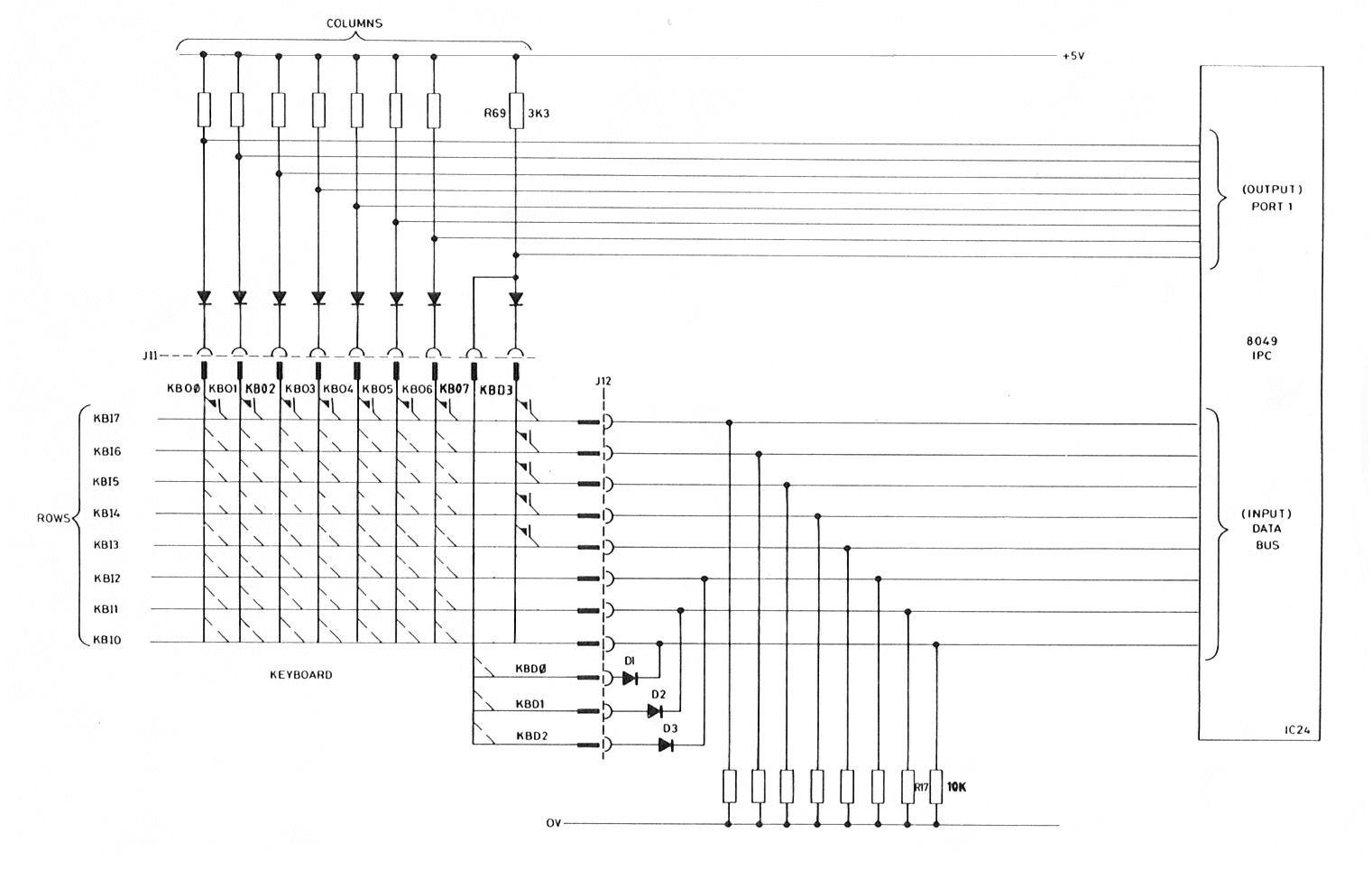 FIGURE 1.2 KEYBOARD MATRIX INTERCONNECTION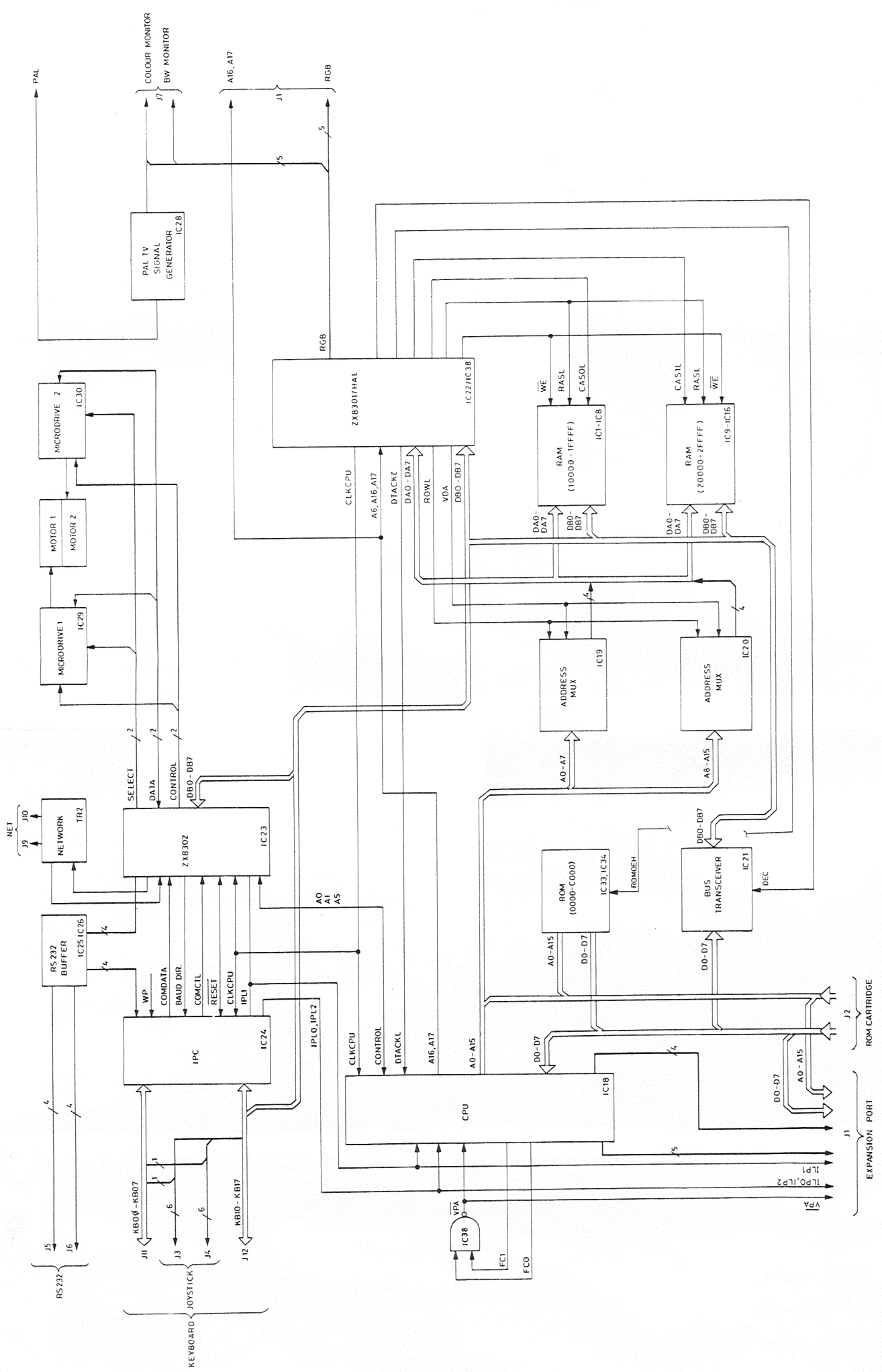 FIGURE 1.3 QL BLOCK DIAGRAM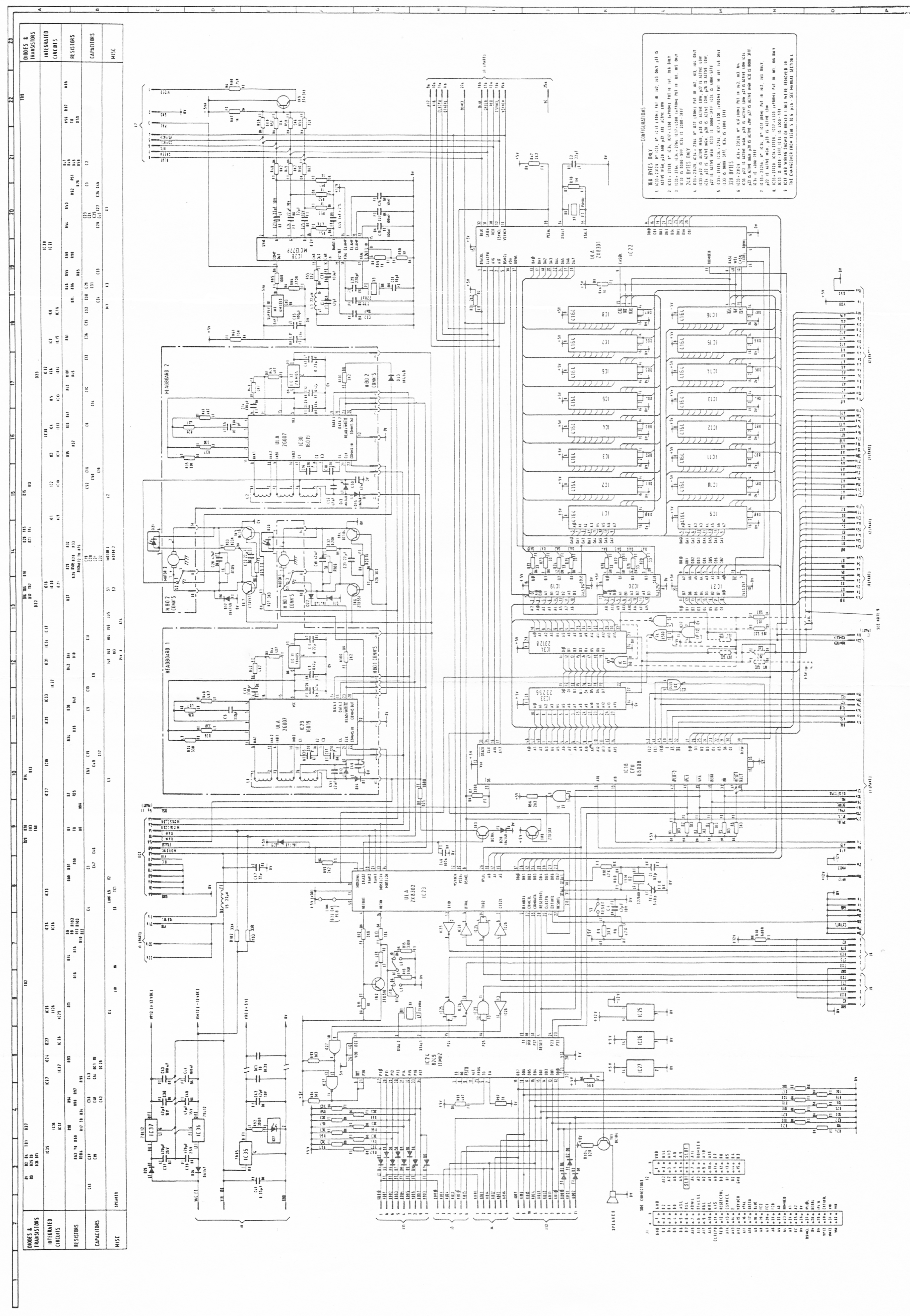 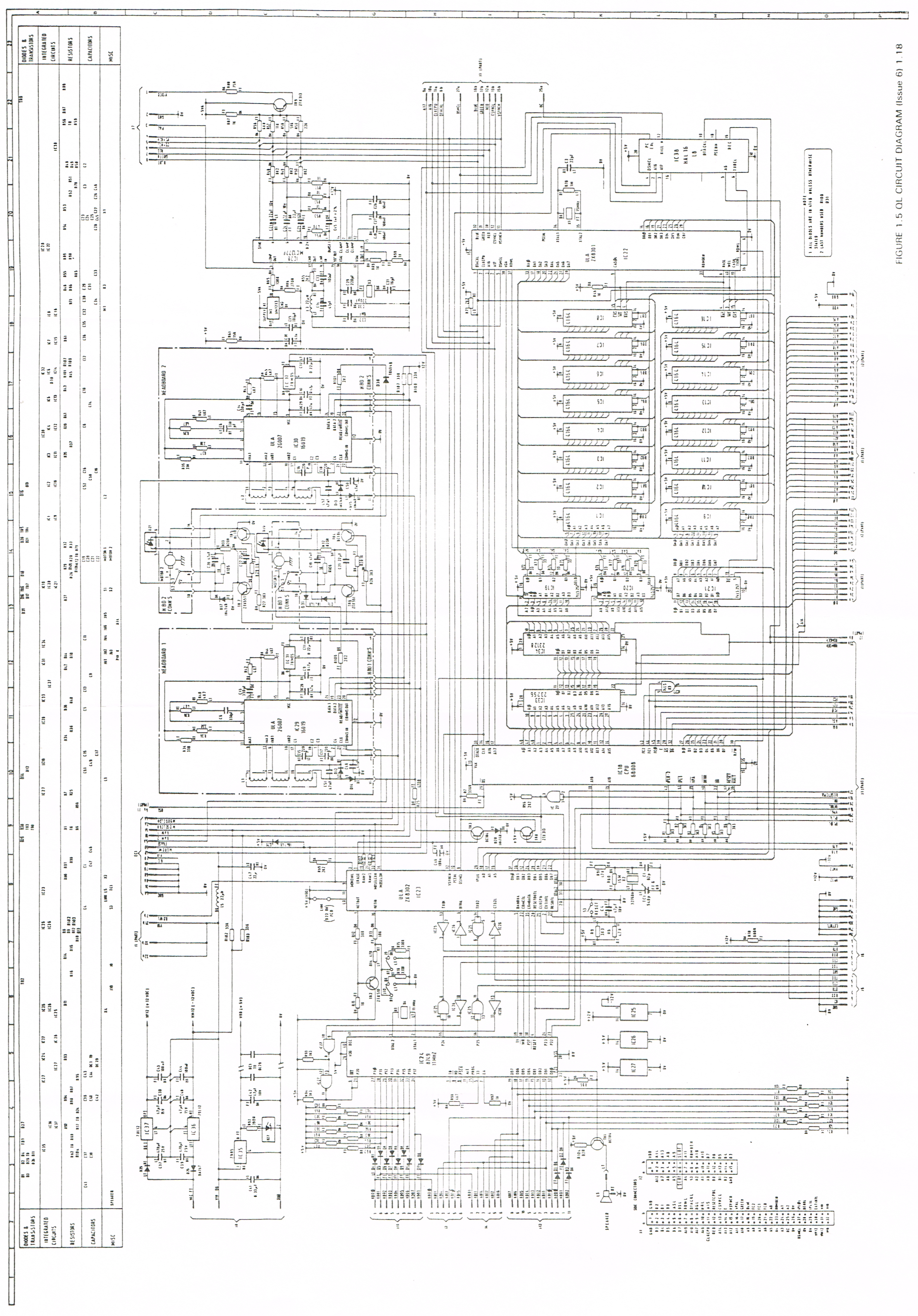 SECTION 2DISASSEMBLY/ASSEMBLY1. DISASSEMBLY1.1 Access to Internal Components1.1.1 Unplug all input/output leads and turn the QL upside down to reveal eight self-tapping screws, 4 x 5/16-in along the front edge, below the over-hang, and 4 x 1.1/4-in along the rear edge. Remove the screws (CAUTION: do not remove the two screws visible on the base immediately below the microdrives). Hold the two halves of the case together and return the QL right-side up. The top half of the case, including the keyboard, can now be separated from the bottom half, although it remains connected to it by two flexible ribbon cables and the leadsfrom three LEDs.1.1.2 To separate the upper and lower case halves completely, free the membrane tails from the edge connector sockets on the hoard by pinching them between forefinger and thumb (adjacent to the socket) and then exerting upward pressure. Release six leads from the 'snap-action' wire post socket, adjacent to the TV modulator can, by pinching the black plastic moulding between forefinger and thumb and raising it up off the board until resistance is felt; the leads can then be pulled free.1.2 Microdrive1.2.1 Remove the heatsink adjacent to the microdrives by releasing the attachment screw for the +5V regulator IC35; retain the M3 x 10mm screw with brass plain and crinkle washers for assembly.1.2.2 Remove three pan-head, self-tapping screws securing the microdrive to the lower case - two visible at opposite corners of the microdrive chassis (5/16-in and 1/2-in). CAUTION: not to be confused with the countersunk motor screws and a third (3/4-in) accessible from the underside of the lower case.1.2.3 Lift the microdrive from its mounting position and free the two ribbon cables from sockets -on the board by pinching them between forefinger and thumb (adjacent to socket) and then exerting upward pressure.1.3 Circuit Board1.3.1 Remove both microdrives as detailed in para 1.2. Remove the reset button.1.3.2 Release the loudspeaker leads from the 'snap-action' wire post socket, adjacent to the TV modulator can, together with two pan-head screws securing the circuit board to the lower case. The screws are located in the vicinity of the external bus connector and the loudspeaker; retain the 1/4-in screws and fibre washers for assembly.1.3.3 Remove the push-fit microdrive extension bung from the lower case, and carefully work the circuit board free from the locating dowels by lifting it at the bus extension connector end.1.4 Loudspeaker1.4.1 Remove the microdrives and circuit board as detailed in paras 1.2 and 1.3.1.4.2 Using a scalpel or similar tool, break the adhesive seal between the loudspeaker housing and the lower cover and lift the speaker from the locating dowels.1.5 Microdrive : Disassembly for Repair1.5.1 Stripping for repair is limited to the p.c.board, motor assembly and the microswitch. Each is secured by screws, readily identified once the microdrive is removed from the lower case.1.6 Keyboard : Disassembly for Repair1.6.1 Separate the upper and lower case halves as described in para 1.1.1.6.2 Release six 1/4-in pan head screws securing the keyboard backing plate to the upper case. This allows the plate, with membrane attached, to be lifted clear revealing the keyboard bubble mat below. The membrane is separated from the plate by carefully breaking the adhesive seal holding the ribbon cables in position; the bubble mat is simply lifted from its position revealing a set of keys below.1.6.3 Individual keys can be removed for cleaning by holding the key depressed and gently prising the retaining sleeve off the underside of the key using a small screwdriver inserted under the rim.2. ASSEMBLY2.1 Assembly of the QL and its component parts is generally the reverse of disassembly. Points worthy of note are given below.2.2 Loudspeaker. Attach double-sided adhesive tape, locate base over locating dowels adjacent to grille in the lower case and apply pressure to effect an even bond.2.3 Circuit Board. Locate RESET button end first and once secured, replace the microdrive extension bung and loudspeaker leads. Replace reset button.2.4 Microdrives. The ULA on the microdrive fitted in the left-hand (MDV1) position is protected by an RF shield. Ensure that the shield is in place before starting re-assembly. Start assembly by straightening the bare wire-ends of the ribbon cables and then pushing them hone in their respective sockets. Care is required to ensure the connections are made satisfactorily.2.5 Keyboard. The bubble mat, membrane and backing plate are perforated to accommodate six locating dowels moulded in the upper case. It may prove advantageous to release the adhesive bond between the membrane and the backing plate to aid alignment.2.6 Case Assembly. Before screwing the case halves together, reconnect the keyboard ribbon cables and LEDs to their sockets on the circuit board. The LED connections are as follows:SECTION 3SYSTEM TEST1. INTRODUCTION1.1 The use of the following test procedure is strongly recommended after carrying out unit repairs, thus ensuring that a once defective unit is completely operational before return to the owner. The procedures can also be used effectively during fault diagnosis (Section 4).1.2 Adjustments. The pre-Issue 6 QLs have a trimming capacitor TC1 associated with the real time clock. It is factory-set to give a clock frequency of 32.768 kHz at IC23 pins 30 and 31 and should not require further adjustment.2. SYSTEM TEST2.1 The system test is conducted with the QL connected to a colour monitor and a domestic colour TV receiver so checking both display paths. Additional test equipment is required as follows:    (a) System 2 Test Software - supplied as microdrive cartridge.    (b) 2-off blank microdrive cartridges - passed as being suitable for system test.    (c) RS232C loopback cable    (d) 2-off industry standard joysticks2.2 With the QL powered-up and the test software loaded and running, the test progresses through 9 well-defined states during which each of the QL's functions is exercised. Some stages require the operator to respond to prompts displayed on the TV/monitor, others run autonomously outputting only a test 'passed' or 'failed’ message. At the end of system test the message QL TEST COMPLETE is displayed.3. PROCEDURE3.1 Power Up3.1.1 Connect the QL and power-up as if for normal use; check that the yellow 'power on' LED is illuminated and the following message is displayed on both screens: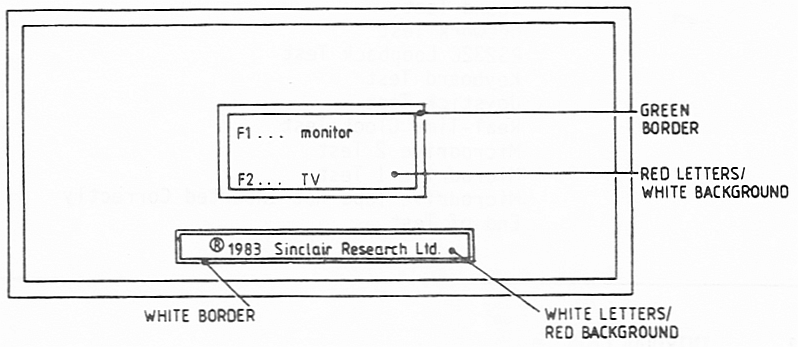 3.1.2 Connect the RS232 loopback cable, connect the joysticks to the QL's CTL1 and CTL2 sockets, insert the system 2 test cartridge in microdrive 1 (MDV1) and press the F2 key. Check that the microdrive 1 LED lights up when the drive is running.3.1.3 At some stage during program loading a title page is displayed briefly. A short time later two bleeps are heard and a message is displayed requesting a blank cartridge to be placed in MDV2.3.1.4 Insert a blank tape cartridge into MDV2 as requested.3.2 Colour Test3.2.1 After the message to load a blank cartridge into MDV2 is displayed, both screens should clear and then display the following colour test card.NOTE:	On each colour bar the word 'Test' should be written 8 times, 	once in each of the following colours from top to bottom 	Black - Blue - Red - Magenta - Green - Cyan - Yellow - White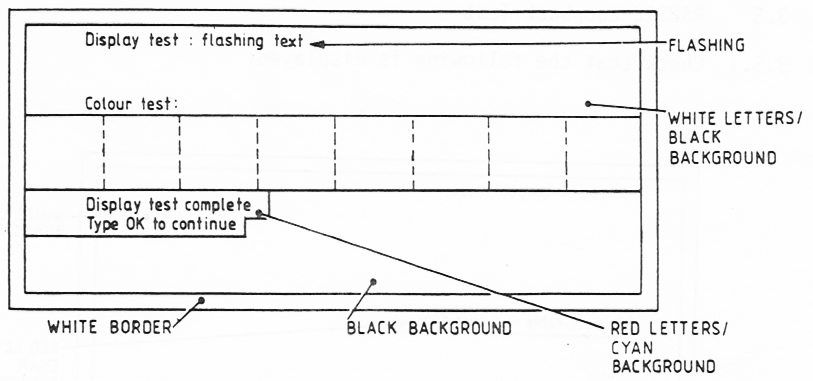 3.2.2 Check that the colours on the monitor are the same as those on the TV; check that the flashing text is satisfactory; type OK to proceed.3.3 Sound Test3.3.1 Check that the following is displayed: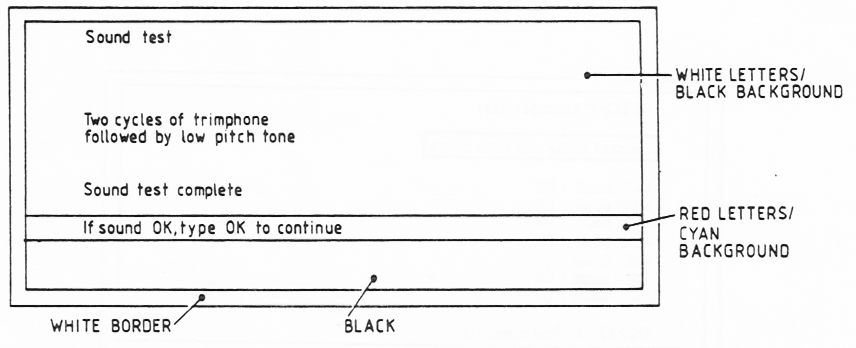 3.3.2 After hearing two cycles of trimphone followed by the low pitch tone, type OK to continue.3.4 Network Test3.4.1 Check that the following is momentarily displayed:          Network test : OK3.5 RS232C Loopback Test3.5.1 Check that the following is displayed: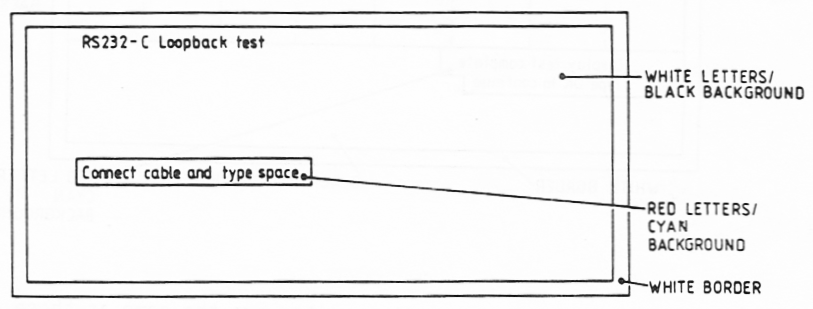 3.5.2 Connect the loopback cable in the QL's SER1 and SER2 sockets and press the space bar; the following message should be temporarily displayed: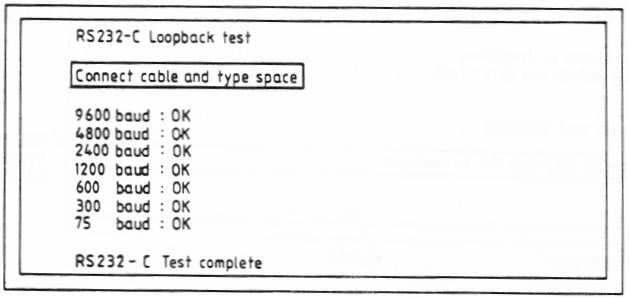 3.6 Keyboard Test3.6.1 Check that the following is displayed: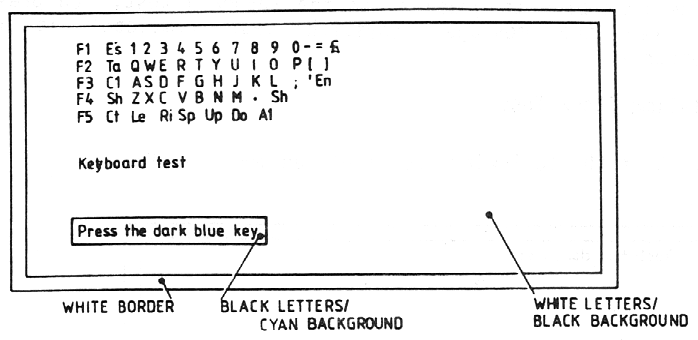 3.6.2 Press the key indicated by a dark blue background on the display. The blue background should be rey green and move onto the next key. Press all keys in sequence and note that on pressing the ALT key the message: 'keyboard test complete' is displayed momentarily.NOTE:Each key should be pressed individually, NOT skimmed over. If keys have a tendency to stick, the cause should be investigated.3.7 Joystick Test3.7.1 Check that the following is displayed: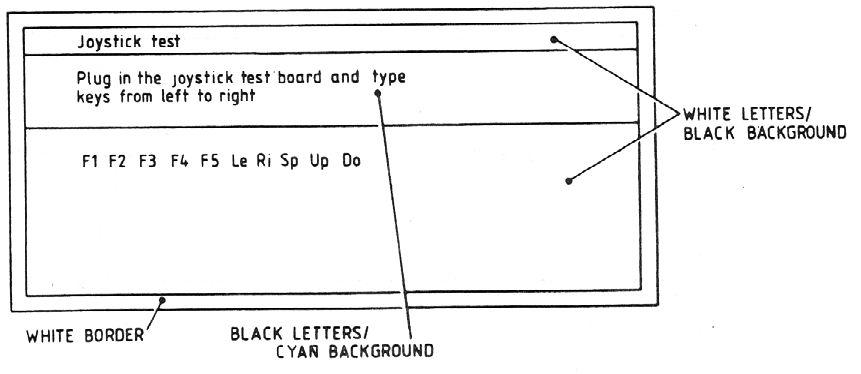 3.7.2 Ignore the message concerning the joystick test board (intended for factory use only). Instead press the Fl, F2, F3, F4 and F5 keys on the keyboard followed by the Left, Right, Space, Up and Down keys on the keyboard. The background colour of each key on the display should change from blue to green as in the keyboard test. On pressing the last key the message 'joystick test complete1 is displayed momentarily.3.8 Real-Time Clock Test3.8.1 Check that the following are displayed momentarily: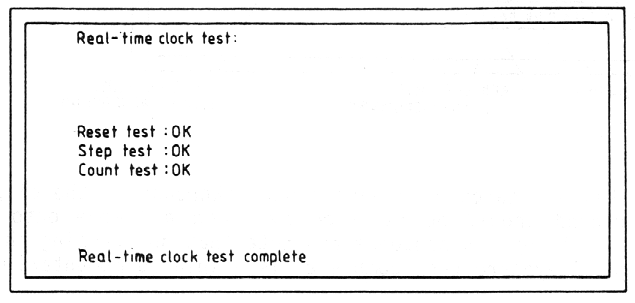 3.9 Microdrive 2 Test3.9.1 Check that the following message is displayed and that MDV2 starts torun and the corresponding red LED is illuminated.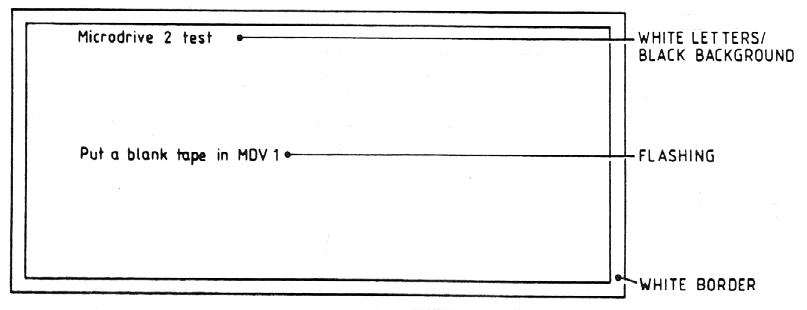 3.9.2 Insert a blank cartridge in MDV1.3.9.3 After a short delay the following message should be displayed: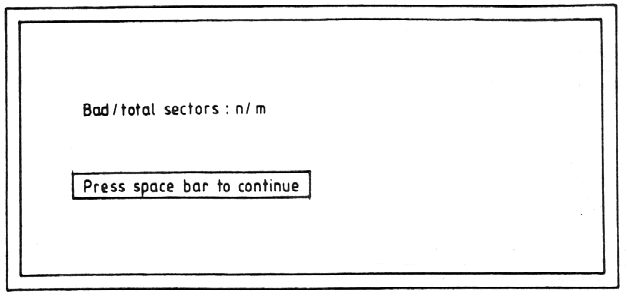 NOTE: On pressing the space bar two bleeps should be heard and the following message displayed in green:    Microdrive 2 test OK3.10 Microdrive 1 Test3.10.1 As microdrive 2 test {para 3.9).3.11 Microdrive Test Not Inserted Correctly3.11.1 If during either microdrive test, the cartridge is not insertedcorrectly the following message is displayed in red: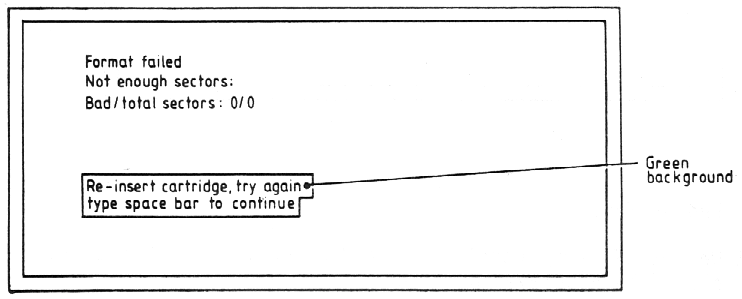 3.11.2 Re-insert the cartridge in MDV1 or MDV2 as appropriate and press the space bar. If the test fails a second time the following message is displayed.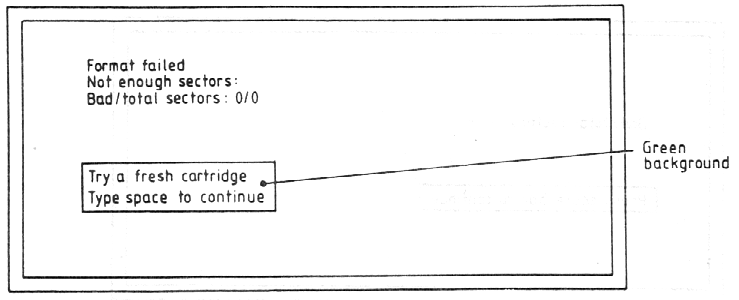 3.11.3 Insert a new cartridge in MDV1 or MDV2 as appropriate and press the space bar. If the test fails again the message in para 3.11.1 is repeated; re-insert the cartridge and press the space bar.3.11.4 If the test fails a fourth time, the following message is displayed and the test is abandoned.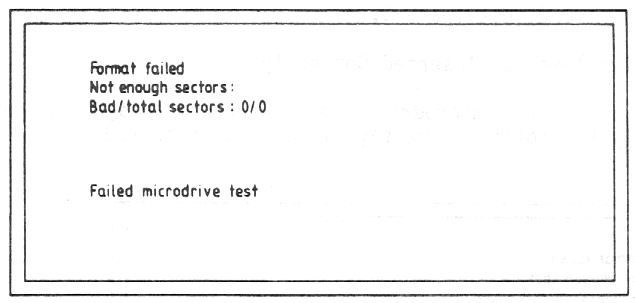 3.12 End of Test3.12.1 On satisfactory completion of Microdrive 1 Test the following messageshould be displayed on green:    QL TEST COMPLETE3.12.2 Press the RESET pushbutton and check that the display is as shown inpara 3.1.1.SECTION 4FAULT DIAGNOSIS AND REPAIR1. INTRODUCTION1.1 Test Equipment1.1.1 Section 4 is intended as a guide to fault diagnosis and repair. It is assumed that users have a reasonable knowledge of electronic servicing, theory and standard fault-finding techniques and have access to the test equipment and tools required to carry out the task. The table below contains a list of the minimum test equipment and materials.1.1.2 See Section 5 for the board layouts of the Issue 5 and Issue 6 boards.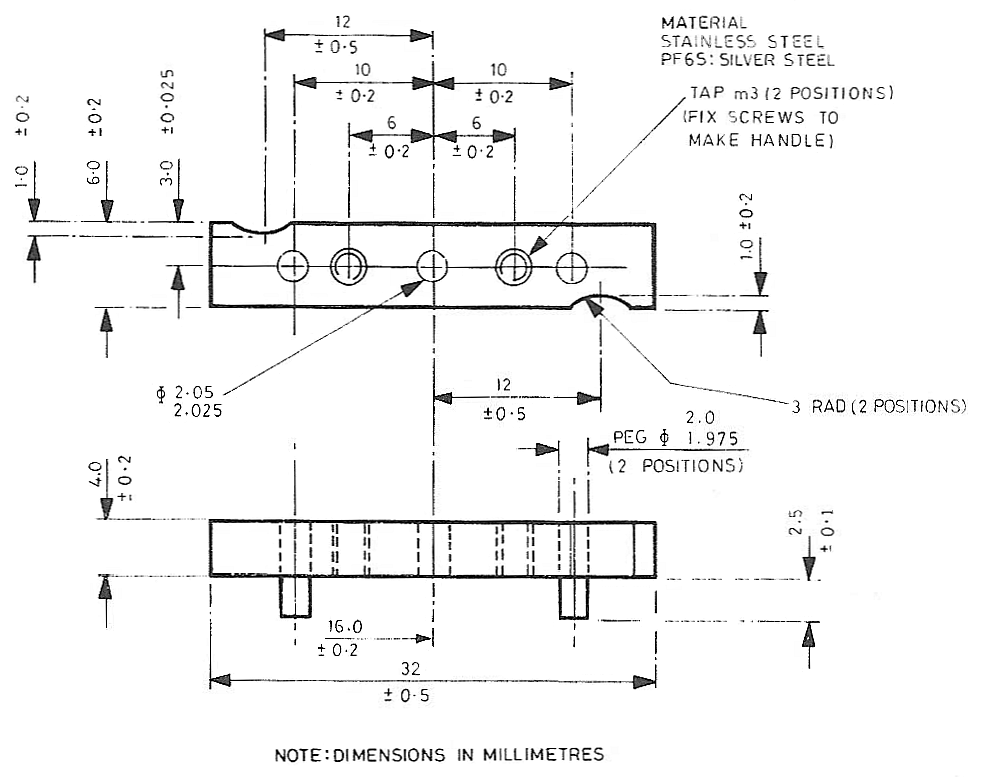 FIGURE 4.1 MOTOR LOCATION JIG1.2 Modification History1.2.1 The only area that has seen substantive modification is the ROM/EPROM section of the memory. The following table sets out the various fits.1.2.2 A newly laid out p.c.board was introduced at Issue 6 to reflect the removal of IC17 and IC27 and the addition of HAL IC38. Resistors R102, R103 and R104 were added at this stage and trimming capacitor TC1 was replaced with a fixed capacitor C53 of 22pF. The parts list reflects minor changes to component values. Board layouts are shown in Figures 5.1 and 5.2.1.3 Mandatory ModificationsCertain component modifications have been introduced to improve performance in specific areas. These components should be checked for on all units coming in for repair, and if necessary, fitted as a matter of course. These components are listed below:(a) Add resistor R104 (82 Ω) in TR1 collector circuit. It should be noted that this resistor is fitted in a non-standard way in the collector leg between the transistor and the board.(b) Replace resistor R92 (was 220 Ω) with a resistor of value 390 Ω.(c) Add resistor R105 (1 kΩ) across capacitor C19.(d) Add resistor R106 (1 kΩ) across diode D17.(e) Add diode D22 (1N4148) in series with R100.(f) Add diode D23 (1N4148) in series with R101.(g) Add resistors R102, R103 (33 kΩ) between pins 19 and 21 of IC23 and VM12 (-12V rail). It is convenient to do this by laying the resistors on top of IC23 and running a flying lead from their common connection to pin 1 (VM12) of IC25.(h) If EPROMs are fitted, upgrade firmware (IC33,IC34) to D11 standard and return salvaged EPROMs to Sinclair Research Limited. Details of the methods used to upgrade to D11 standard are set out in sub-section 4.(j) Add MDV2 stand-off spacer.2. FAULT DIAGNOSIS2.1 Techniques2.1.1 In a closed loop system such as a computer, because of the interdependance of numerous component parts, fault diagnosis is not necessarily straight-forward. In addition, because of the high speed cyclic operation, interpretation of any waveforms on control, data and address lines as being valid depends to a large extent on practical experience of the system. There are however, certain checks with valid waveforms and levels that can be carried out before substituting any integrated circuits. Experience has shown that the best method of initially checking waveforms and levels can be to compare with the same point in a known serviceable board. The following pages provide a basic fault-finding procedure and furnish a list of possible faults along with suggested ways of curing them.2.1.2 with a densely populated board such as in the Sinclair QL, a careful physical examination of the board can sometimes indicate an obvious fault. Burst-out discrete components or an overheated track show up immediately, as do the attentions of an enthusiastic amateur. Bearing in mind the latter, short circuits caused by hairline solder 'splatter' can be of several ohms resistance and can cause some very misleading fault symptoms.2.1.3 It may be that the label on the faulty unit setting out the customer's assessment of the fault is unreliable. It is therefore usually best to approach the repair task with an open mind and start the diagnosis with no pre-conceived idea of the fault.2.1.4 Where the substitution method is used to check a suspect component, the suspect component should be connected into the known serviceable unit rather than the other way around. The faulty component is less likely to damage the working unit, thus safeguarding the unit and the known serviceable component.2.1.5 Provided first principles are adhered to and a common-sense approach is adopted, it will be found after a short space of time that fixing a faulty QL is very much a routine operation.2.2 Power UpNOTE:It may be advantageous to operate the QL with the cover removed, using extension connectors (see para 1.1.1).2.2.1 At switch-on, the yellow power indicator illuminates and the QL should automatically power-up and produce a clear screen with the followingdisplayed at the bottom centre of the screen:           		Fl...MONITOR           		F2...TELEVISION    		(c) 1983 Sinclair Research Ltd2.2.2 This indicates that most of the system is working. If the QL does not power up, and display the expected copyright screen, switch off and repeat the power-up operation two or three times. It is possible for the QL to lock-up on start-up and appear lifeless.2.2.3 Lack of a copyright screen indicates a fundamental failure. First check voltages as set out in the table below.2.2.4 The state of the display screen provides a good indication of the possible fault. Three general categories of fault display may be isolated.2.2.5 A completely blank screen on switch-on is often caused by a faulty IC22 (8301). Since this is a plug-in component it can easily be substituted. If this does not cure the problem, suspect a video fault and if it has not already been done, plug in both a monitor and a TV and check for video output. If a replacement IC22 is not available, check that the clock signal to the CPU, and the RGB output signals are present.2.2.6 If the RAM test is seen to be starting up before the system crashes, it means that the 8301 is working and that the ROM is being read and the program is starting to be executed correctly. The start of the RAM test is indicated by the display of a fine pattern , of green, white, red and black dots (tweed pattern) which move quickly down the screen and disappear. Fault-finding would start with the RAMs in this instance.2.2.7 If the screen displays a geometric pattern (for example, red and green vertical bars), it means that the 8301 is working properly but is not actually starting to execute the ROM code, it is not overwriting the RAM data. It is possible that the 8301 clock to the CPU is missing, or again that RAM is faulty. An absent CPU can also give the same effect.2.2.8 If the machine reaches the end of the RAM test, displays a geometric pattern and then reverts to a blank screen it could mean any one of the following:(a) possible ROM fault,(b) problem with communication to IC23 (8302) or IC24 (IPC) - check that crystal X4 is oscillating and check for activity on the serial link betwen the 8302 and the IPC (pins 29,35 on IPC),(c) lack of communication between the 8302 and the IPC - this would inhibit the copyright prompt,(d) a continuous interrupt to IC18(CPU) - this causes the CPU to loop up in trying to service its interrupts.2.2.9 If the ROM enable signal (pin 33, 8301) is not present, the ROM is unable to excute correct code. If, on switch-on, random flickering patterns are displayed, accompanied by excited beeping noises this suggests a faulty ROM. If the ROM is functioning but the RAM is not, then the screen displays a white or green screen. This testifies that there is something wrong with the RAM.2.2.10 The RAM test is divided into two parts, the first where it checks that it is possible to store ones, zeros and random pattern in every RAM location, and the second part a few seconds later when it checks that the stored data is still there. A white screen means that the first part of the test has failed and a green screen means that the second part has failed.2.2.11 A green screen can mean either that memory is not being refreshed or that there is a possible short in one of the address or data lines causing mis-routing of a bit of data. Check visually for short-circuits across pins or address data lines in the RAM area itself and then further afield (e.g. at the CPU). It may then be necessary to carry out checks using an ohmmeter. Bear in mind that it is possible to obtain misleading readings when, for example, the meter is feeding back through the CPU.2.2.12 If the screen is not quite pure white or green and has either very narrow vertical stripes, or a vertical pattern of dots, this indicates that one bit in the system is faulty, either as a result of a fault within one of the RAM chips or of a short-circuit across a data/address line. In order to pin-point the faulty RAM chip, proceed as follows:(a) Take a probe and connect one end to ground.(b) Touch the probe on the data pin of each RAM in turn and observe the screen.(c) As the probe short-circuits a data line, a vertical black line or series of black lines appears on the screen. When this black line coincides with whatever pattern is on the screen, dots or stripe(s), then the offending chip has been found. In fact, since the two banks of RAM are connected together via the data bus it could be an 1C from either bank (e.g. either IC1 or IC9). With this example, IC1 would need to be changed since this is part of the memory mapped area of the store. In general, a long vertical stripe suggests a data line short-circuit, and dots suggest a RAM fault.2.2.13 If RESET is pressed and a 'tweed' pattern is seen on the screen for a certain time and it then reverts to white, this suggests that some failure has been found in the second bank of RAM.2.2.14 To summarise, if on power up a white or green screen is displayed, it indicates that the RAMs are in general working, and that the machine is very close to being fully operational. It suggests a data or address line short-circuit or a faulty RAM chip.2.2.15 If it is plain that the machine has not really started performing the RAM check at all, check for the regular occurrence of the DTACK signal (pin 31, CPU). If this is not present the RAM test can never be initiated. Check for a short-circuit on the DTACK line and check the 8301, particularly the DSMCL signal. A high level on the latter disables the 8301.2.2.16 Where uncertainty exists as to the best place to start fault finding, carry out the following checks by comparing with a known good board:(a) IC23		Pin 32 - VSYNCH        	Pin 28 - RESETOUTL                	Pin 10 - PCENL         	Pins 30,31 - XTAL                	Pin 8  - DCSML         	Pin 25 - CLOCK(b) IC18        	Pin 21 -          	D0-D7 - Data Lines                	Pin 30 - R/           	A0-A17 - Address Lines                	Pin 29 - (c) IC22        	Pin 38 - VDA           	Pin 36 - TXOEL                	Pin 37 - ROWL          	Pin 4  - RDWL                	Pin 33 - ROMOEH        	Pin 12 - CSYNCL                	Pin 9  - CASOL         	Pin 30 - RED                	Pin 8  - RASL          	Pin 31 - GREEN                	Pin 40 - WEL           	Pin 32 - BLUE                	Pin 10 - CASIL         	Pin 7  - CLOCK2.2.17 When the fault persists it may be necessary to start changing individual plug-in ICs, in the order IC18, IC22, IC23, IC24 and IC28. After each change of IC the unit must be powered up to check for correct initialisation.2.2.18 A method of fault-finding that might be of use in checking non plug-in ICs is to use a 'test IC' device. This can be made up using an IC test clip, to which is attached a serviceable IC (of the relevant type for example 4164 for RAM) to bridge across each suspect IC in turn. This method is not guaranteed to work but can often save a lot of time unnecessarily changing suspect ICs.2.3 Keyboard2.3.1 The keyboard is connected as shown in Figure 4.2. The configuration is basically an 8 by 8 matrix with partial extra diode isolation. From an examination of the faulty keys it should be possible to isolate a faulty membrane or circuit component. Possible keyboard faults are listed in paragraph 2.62.3.2 Apparent major keyboard problems could be associated with the 8302 or the IPC itself but more commonly faults are likely to be on the membrane or the connectors. If a given row or column does not respond, the fault can be narrowed down to one of the connectors. If a pair of keys is faulty it could be that there is a short-circuit between them. Again, it is possible that two rows might not be working, indicating a short-circuit. Check for these with the ohmmeter.2.3.3 To see what is happening on the keyboard, connect a double-beam oscilloscope, and trigger from one of the keyboard outputs (e.g. KB01). Check that all the other outputs are going high at successive intervals. The effects of a short-circuit affect the timing of the scan pulses and can easily be seen.2.3.4 A common fault is a break in the keyboard membrane. If the break is close to the connector it is possible to remove the ribbon from the connector, slice off a short section above the break and plug it back in again. If the break is elsewhere a new membrane is required. The main objective in this area is to establish whether the fault is on the membrane or the board.2.4 Microdrive2.4.1 The microdrives have been a source of some problems in the pre-lssue 6 units. The mechanical layout is shown in Figure 4.3. Note that it is not possible to replace the read/write head on the microdrives, but all other components are replaceable. If the system test indicates a microdrive failure, the indicated microdrive, MDV1 or MDV2, must be further investigated. Where the fault finding guide (para 2.4) indicates microdrive failure, refer back to this paragraph.2.4.2 Establish that on-board voltages are correct by carrying out the checks set out in the table below. Circuit references are for MDV1 (with MDV2 references in brackets).2.4.3 Microdrive problems can be conveniently split into mechanical and electrical faults. Some typical faults in both categories are listed in para 2.4.6 below.2.4.4 If it is not possible to load from either microdrive, load MDV1 with a known serviceable pre-recorded tape and key in the following program:100 DEFine PROCedure sedes(n,flag)110   reg=98336:pc_sel=2+flag120   FOR i=l TO n130     POKE reg,pc_sel140     pc_sel=pc_sel&&253150     POKE reg,pc_sel160     pc_sel=2170   END FOR i180 END DEFine200 DEFine PROCedure start_mdv(n)210   sedes n,l220 END DEFine300 DEFine PROCedure stop_all310   sedes 8,0320 END DEFineKey-in start mdv(n) to turn on drive number n and to keep it spinning continuously. Key-in stop_all to stop all drives spinning.(a) Start microdrive 1.(b) Using an oscilloscope, check that a signal is present from the read head (INA, IC29) and trace it through to the RAW inputs on the 8302.(c) If there is nothing coming from the head, then the head is faulty.(d) If there is an input to IC29 but no output, it suggests a faulty IC or headboard component.(e) Check the connector in the same way.(f) Carry out the same procedure on microdrive 2. If both drives appear to be working it could be that the fault lies in the 8302. Since it is a plug-in chip it is easy to check this.(g) Check the clock signal on pin 25 of the 8302.2.4.5 An alternative method is to use a known serviceable ZX microdrive plugged into the microdrive expansion port. This isolates faults to either the machine or the microdrives.2.4.6 Load and run the system test tape. Section 3, System Test, provides details on how to load this test. The following table lists possible faults and remedies. Where it is necessary to change or adjust the position of the motor, the motor jig (Figure 4.1) must be used.2.5 Video2.5.1 Video faults are either total, when there is absence of monitor and TV signal, or may be categorised as either monitor or TV faults.2.5.2 If a TV is initially connected and is giving no picture it might be worth tuning the set slightly either side of the expected tuning point. (It is possible the modulator has drifted slightly). If a picture is displayed but without colour, use the oscilloscope to check that crystal X3 is actually oscillating. Look at the video output and check for colour modulation on top of the luminance signal. If it appears that chrominance and luminance are present at the video output but the TV does not give colour, it probably means that the crystal frequency is wrong and the TV cannot lock on to it properly. If no chroma is present then the chroma oscillator is not oscillating. If the chroma is present and there is no TV colour it is possible that changing slightly the value of C31 may be sufficient to bring back the colour. Check, using a monitor or by looking at the signals that RGB inputs are present. If they are, consider changing IC28, and checking the circuitry around it.2.5.3 It is possible that the modulator is faulty. This is checked by removing IC28 and feeding the VIDEO signal (from TR9) in via R85. This gives a rather low contrast signal in black and white only.2.6 Fault-Finding Guide2.6.1 The following table is not intended to be an exhaustive list of the faults that might occur on the Sinclair QL. It is intended as a guide only to possible courses of action to follow when faults show up in particular areas of the circuit. These areas are listed in the table with sub-headings, in no particular order of priority. It is envisaged that the system test has been loaded, or an attempt has been made to load it, in order to check for a faulty condition.3. REPAIR3.1 Renewal of components should be carried out using recognised desoldering/heatsinking techniques to prevent damage to the component or to the printed circuit board. Other points to be noted are listed below:When replacing a keyboard matrix, take care that the ribbon connectors are fully inserted into the keyboard connectors, and are not kinked during insertion.Make sure there is a good contact made between the voltage regulator (IC35) body and the associated heatsink in order to ensure adequate heat conduction.When regulator IC35 is being renewed it is recommended that a suitable proprietary thermal grease is applied to the rear surface of the component body.The modulator should be renewed as a complete unit.When renewing/replacing plug-in ICs it is advisable to use the correct removal and insertion tools. Avoid contaminating the connection pins by handling.When handling ICs take normal anti-static precautions. It is recommended that only a suitably earthed, low power soldering iron be used.After any component has been renewed the circuit board should be examined carefully, to ensure that there are no solder 'splatters' which may cause short circuits between tracks or connector pins.4. FIRMWARE UPGRADE4.1 It is often obvious that an upgrade is required by the presence of a pickaback device in position IC33. However, in all instances, refer to the build standard and serial number found on a label stuck to the bottom of the case, e.g. D09 123456. Prefix D09 refers to the build standard and 123456 gives the serial number. All units to build standards D8 and below, plus D10, must be upgraded to D11 or later firmware.4.2 The materials for the upgrade are:    (a)  1 x 32k ROM         1 x 16k ROM      build standard JM - see parts list         3 x wire links4.3 The upgrade is carried out as follows:Remove top cover (refer to Section 2, Disassembly/Assembly).Remove and discard any kynar links from A14,IC34 and JU points.Remove all linksRemove IC17 (74LS00)Remove IC33 and IC34.Fit links JU2,JU3 and JU4.Fit 32k ROM to IC33 position.Fit 16K ROM to IC34 position.Refit top cover.Returns EPROMs to Sinclair Research Ltd.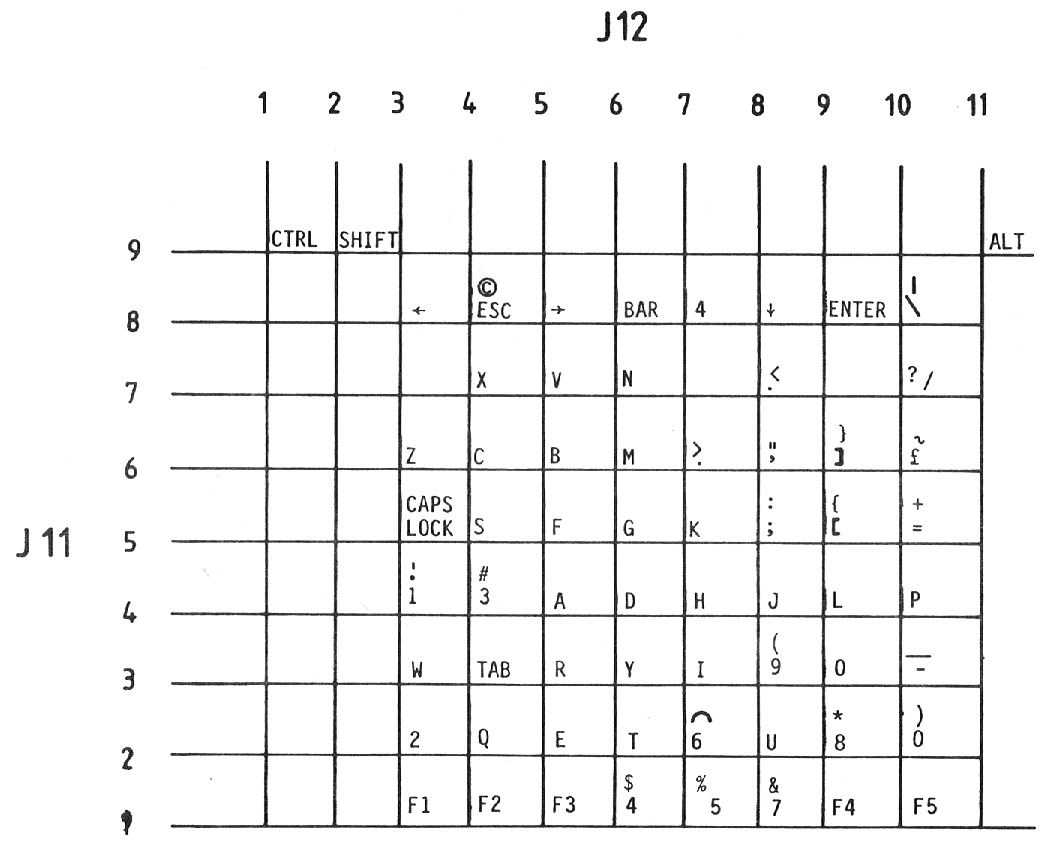 FIGURE 4.2  KEYBOARD FORMAT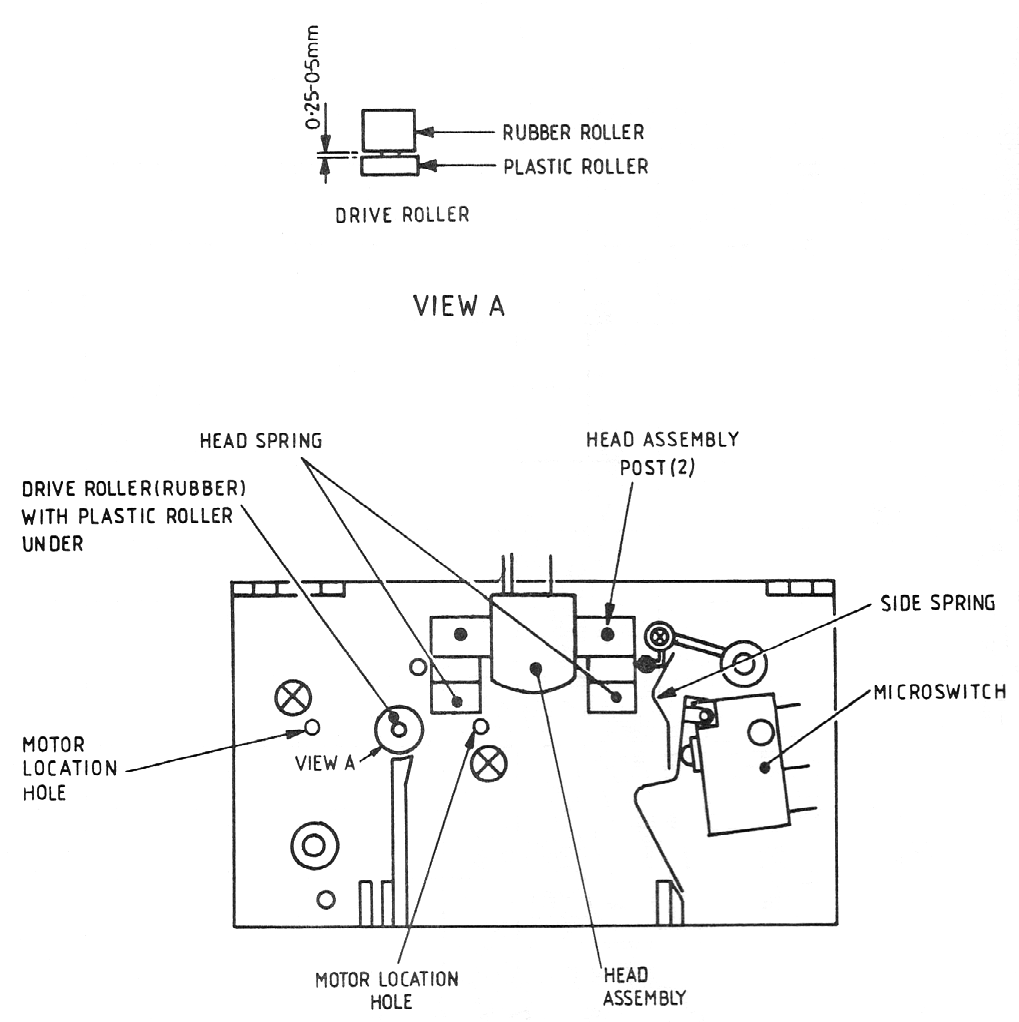 Figure 4.3  HEAD CHASSISAPPENDIX A TO SECTION 4KNOWN BUGS AND THEIR REMEDIES1. MONITOR CONNECTIONS1.1 You may have been experiencing difficulty in getting an adequate performance from a monitor connected to your QL. Given below is a revised set of wiring instructions for the connection lead. These instructions replace those given in page 31 in the Concepts section of the QL User Guide.1.2 Monitor Connections. A monitor may be connected to the QL via the RGB socket on the back of the computer. Connection is via an 8-way DIN plug plus cable for colour monitors, or a 3-way DIN plug plus cable for monochrome. The RGB socket connections are as in the following table, and the column indicating wire colour refers to the colour coding used on the 8-way cable and connector available from Sinclair Research Ltd. Pin designation is as shown in the diagram attached.1.3 A monochrome monitor can be connected using a screened lead with a 3-way or an 8-way DIN plug at the QL end. Only pins 2 (ground) and 3 (composite video) need to be connected via the cable to the monitor. The connection at the monitor end varies according to the monitor but is usually a phono plug. The monitor must have a 75 ohm IV pk-pk composite video non-inverting input (which is the industry standard). Both 3-way DIN plugs and phono plugs are commonly available from audio shops.1.4 An RGB (colour) monitor can be connected using a lead with an 8-way DIN plug at the QL end. The connection at the monitor end varies according to the monitor (there is no industry standard) and is often supplied with it. A suitable cable with an 8-way DIN plug at one end and bare wires at the other end is available from Sinclair Research Ltd.1.5 A composite PAL monitor, or the composite video input on some VCRs may work with the QL. Only pins 2 (ground) and 1 (composite PAL) need to be connected via a cable, to the monitor or VCR.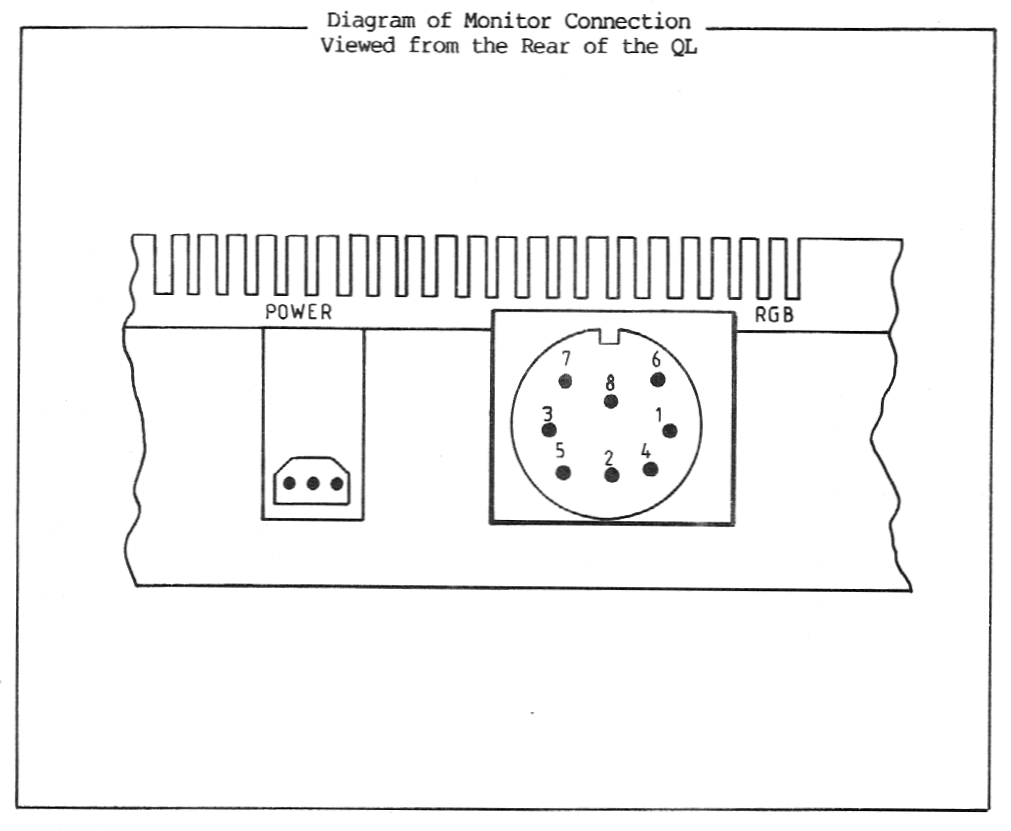 2. KNOWN BUGS2.1 There are a number of bugs still live in the QL. Some are rather obscure, but here is a list of the ones that could cause a customer to return a QL as "faulty", together with the clue you should look for when you suspect a bug is the real problem.(a) If you delete a procedure which was at the end of a program and then call the same procedure from the keyboard, and then call CLEAR, the QL may crash.Clue: Computer crashes after CLEAR command.(b) "LIST" within a program can cause various unfortunate states, e.g. "not implemented".Clue: "LIST" within a program.(c) The command "CURSOR #n, a, b, c, d" is not accepted.Clue: "CURSOR #n, a, b, c, d" gives "bad parameter"(NB: message "channel not open" is NOT a bug).(d) If an expression in a DATA statement starts with a bracket [(], the rest of the DATA line is ignored.Clue: DATA ...., ( ...),(e) GOSUB in short FOR loops can act as END FOR.Clue: GOSUB in a short FOR loop.(f) If you ask for DIR mdv8_, then DIR mdv2_ will not work properly thereafter.Clue: DIR mdv8_NOTE: A bad microdrive 2 can cause the same symptoms, so beware!(g) If a program aborts in the middle of a PROCedure, and you type EDIT, you get "not implemented", and you are left editing a spurious line number.Clue: EDITing PROCedures.(h) Sometimes variable names get over-written by the word "PRINT". This is random, so far as we know.Clue: "PRINT" in unexpected places.(j) If you declare more than 9 local variables, all sorts of unexpected things can come up on the screen.Clue: LOCal a, b, c, d, e, f, g, h, i, j,...Note that if the "fault" can be repeatedly demonstrated on the customer's QL, but not on another one with the same ROM version, then it is not a bug.If the fault cannot be reproduced at all on the customer's QL, then it MAY be a random bug (e.g. item (h) above), but this is most unlikely.2.2 In some circumstances, the use of slices of strings leads to memory being allocated which cannot be reclaimed without the use of CLEAR. Either of these will run out of memory eventually:10 DIM a$(10,10)20 a$(5) = "hello"30 REPeat x: PRINT a$(5, 1 TO 4)or30 REPeat x: PRINT a$(5)(1 TO 4}2.3 CLEAR, LOAD or NEW are the only ways of getting this memory back; these commands delete all the variables. (Remember that RUN on its own leaves variables untouched - put a CLEAR and/or restore at the start of your program if you need to). To avoid this problem, use:30 REPeat x: temp$=a$(5): PRINT temp$(l TO 4)This problem only arises with string arrays, not with numerical ones.2.4 One bug has inadvertently been introduced into the QL with the introduction of the JS ROM. in a procedure, if you SELect ON one of the parameters of the procedure, you get "bad name", unless you are SELecting ON the last one.i.e. 	DEF PROCedure f(x,y). .. .. .       SELect ON x 	gives "bad name"       SELect ON y 	is OK.This bug is only present in the JS ROM. You should also note that you cannot SELect ON a character string.2.5 Another obscure bug on the QL is as follows. If you ever open the SER2 port, either by an explicit OPEN command, or indirectly by LOAD, COPY, SAVE etc, please note that the channel can never be properly closed again, even using the CLOSE command. In fact CLOSE (SER2) closes SER2 output and SER1 input.2.6 One effect of this is that if you subsequently input data via SER1, and you have a device that is also trying to send to SER2, the data streams will get muddled. One way round the problem is to unplug the lead from SER2 when not in use. This bug is present on all current versions of ROM (AH, JM and JS).3. PRINTING PROBLEMS3.1 If a customer complains that his printer will not print more than about a page of output from his QL, he should check the wiring in the lead.3.2 Many printers require the DTR line to be connected to pin 20. Some of these, by chance, work with the DTR line connected to pin 4, until one buffer full of data is printed.3.3 If the problem does occur, look at the wiring of the RS-232 lead on the end that connects to the printer, and check that a lead exists, connected from pin 4 to pin 20.4. SER OUTPUTS4.1 There is one potential fault with the SER outputs from the QL that is not obvious to find.4.2 If either pin 1 (ground) or pin 6 (+12V) is not properly connected {e.g. lead not soldered to pcb), on either SERl or SER2, the port may work, although any device that draws power from the QL, (e.g. a serial-to-parallel converter) would not operate.4.3 Apart from checking visually/ one test would be to connect pins 1 and 6 externally and check that 15mA to 20 mA of current flows.5. HOW TO CURE A CRASHING QL5.1 You may have a QL that "freezes" after a few hours of operation. We do not yet fully understand why this happens with some computers.5.2 To cure the problem, take out all the ICs that plug into sockets, in the main pcb. Using some proprietary cleaning fluid, clean the legs of the ICs, and the sockets; then replace the ICs. In most instances, this cures the fault.6. FLICKERING DISPLAYS6.1 Run the following program to demonstrate an annoying screen flicker.10 BLOCK 40,40,40,40,2020 GO TO 10This is common to all QLs, and all versions of ROM.6.2 You can also see the effect if you move window 0 to put the cursor near the top left-hand corner of the screen. In this position the cursor has not had time to refresh itself before the screen refresh reaches it.APPENDIX B TO SECTION 4USER HINTSThe following points may be of help in spotting 'non-faults' on QLs.Please note that if you want the QL to tell you which version of ROM it has, you should enter 'PRINT VER$' and not 'PRINT VERS'.If you try to run Abacus, Archive, Easel or Quill on microdrive 2 instead of microdrive 1, you get an error message/ typically 'AT END 200 NOT FOUND'.When saving data on microdrive 2 while using Abacus, etc., remember to use a formatted cartridge in microdrive 2 otherwise you get the message 'CANNOT OPEN PILE'.If you have opened a data file when using Archive, remember to close it before removing the cartridge, otherwise future access may be difficult.If you press the SHIFT key at the same time as the space bar, nothing happens when you are using Super Basic.APPENDIX C TO SECTION 4MANDATORY MODIFICATIONS1. FITMENT CHECKS1.1 Refer to the mandatory modifications described on page 4.3 and page 5.1 in this manual. To check that if these modifications have been made, look for R102 and R103 through the SER1 port. If these resistors are in place you can assume that the other modifications have been carried out. With build state D12 or higher the modifications have already been incorporated.2. IMPROVEMENT TO MICRODRIVE PERFORMANCE2.1 On any QL requiring repair, it is recommended that the following modification be automatically carried out at the same time.On Issue 5 boards, cut the +5V track in position A on the component side of the board and in position B on the solder side. Then connect two links as shown in positions C and D. (See Figures C1 and C2).On Issue 6 boards, both track cuts are on the solder side. (See Figure C3).All current production incorporates this modification, which is identified by serial number D16 or higher, or modification label A4 or higher.3. COLLAR FOR QL MICRODRIVE 23.1 On any QL for repair, fit a special collar beneath the far right fixing screw of MDV2 (the screw by the side spring). This is to prevent the lid of the QL from hitting the top of the MDV2 board, which can upset the position of the head. Use a countersunk screw in place of the original one. Collars are available from Sinclair's normal spares distribution channels.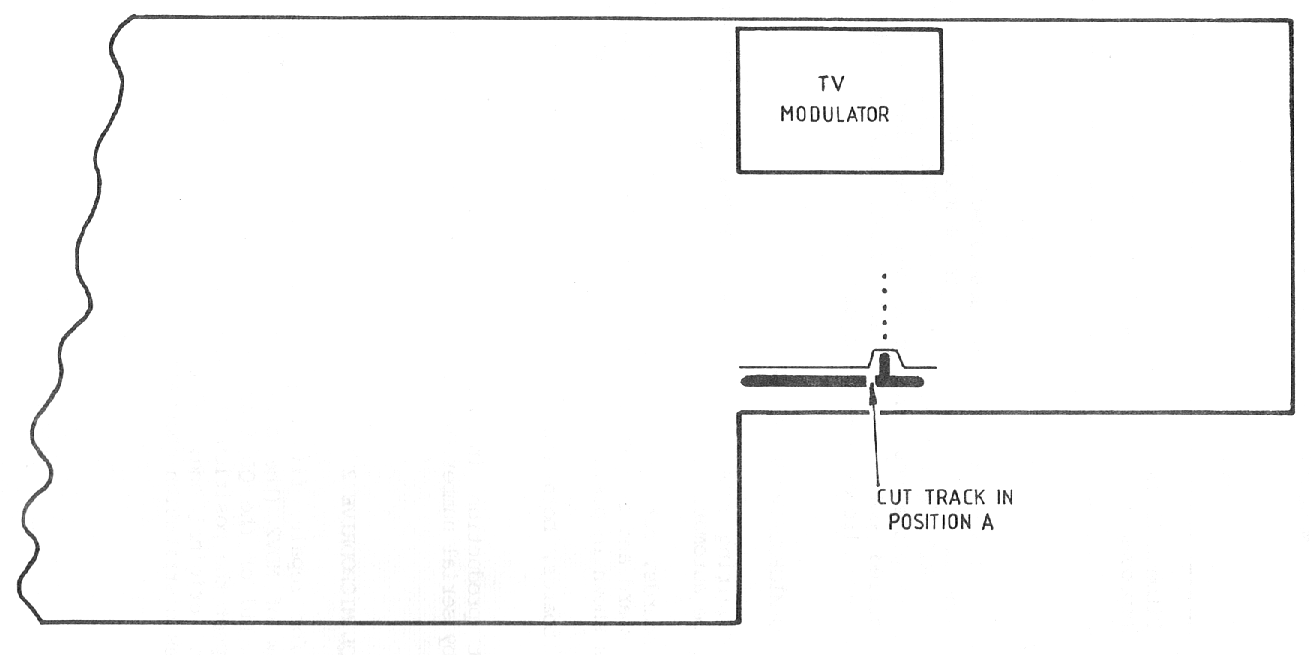 FIGURE C1  ISSUE 5 BOARD – COMPONENT SIDE (SRL/EI/1118-1)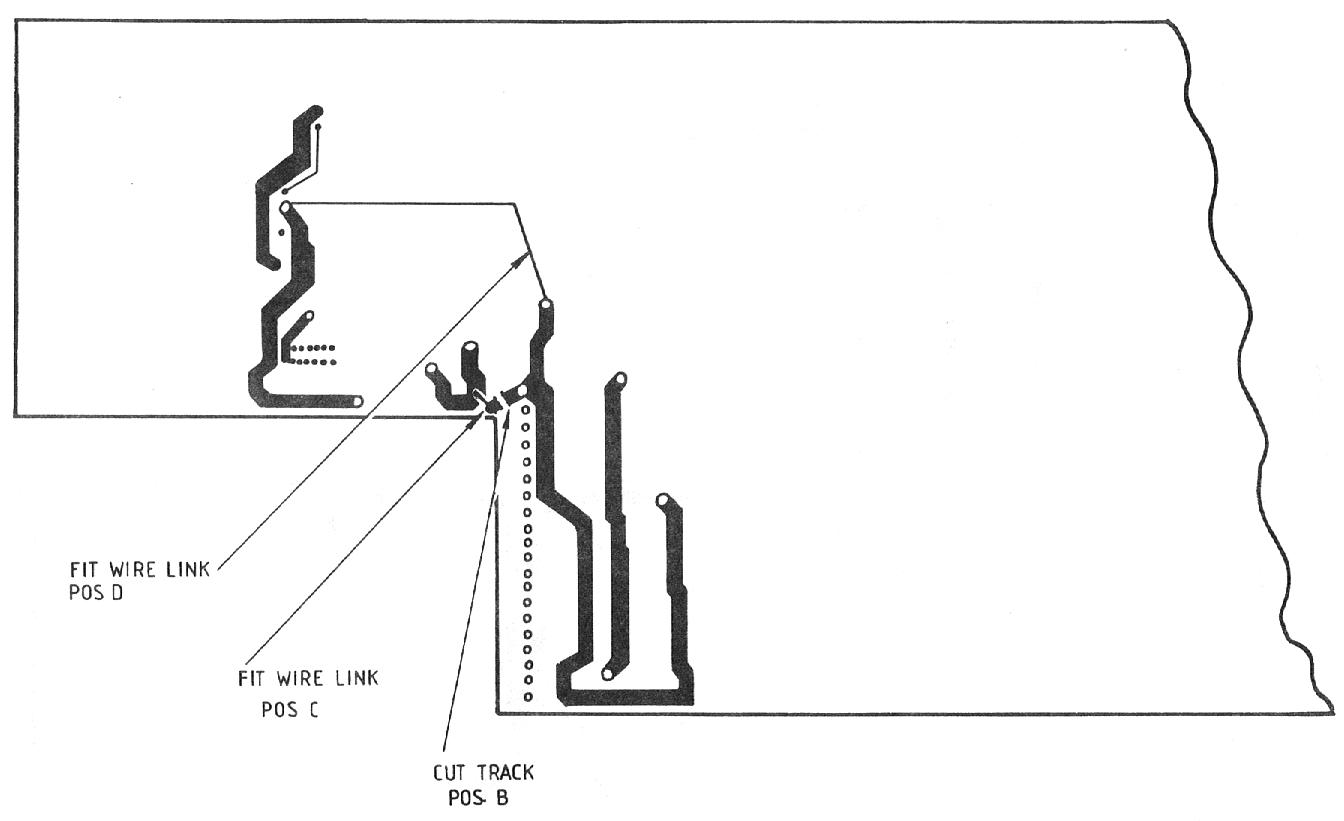 FIGURE C2  ISSUE 5 BOARD – SOLDER SIDE (SRL/EI/1118-2)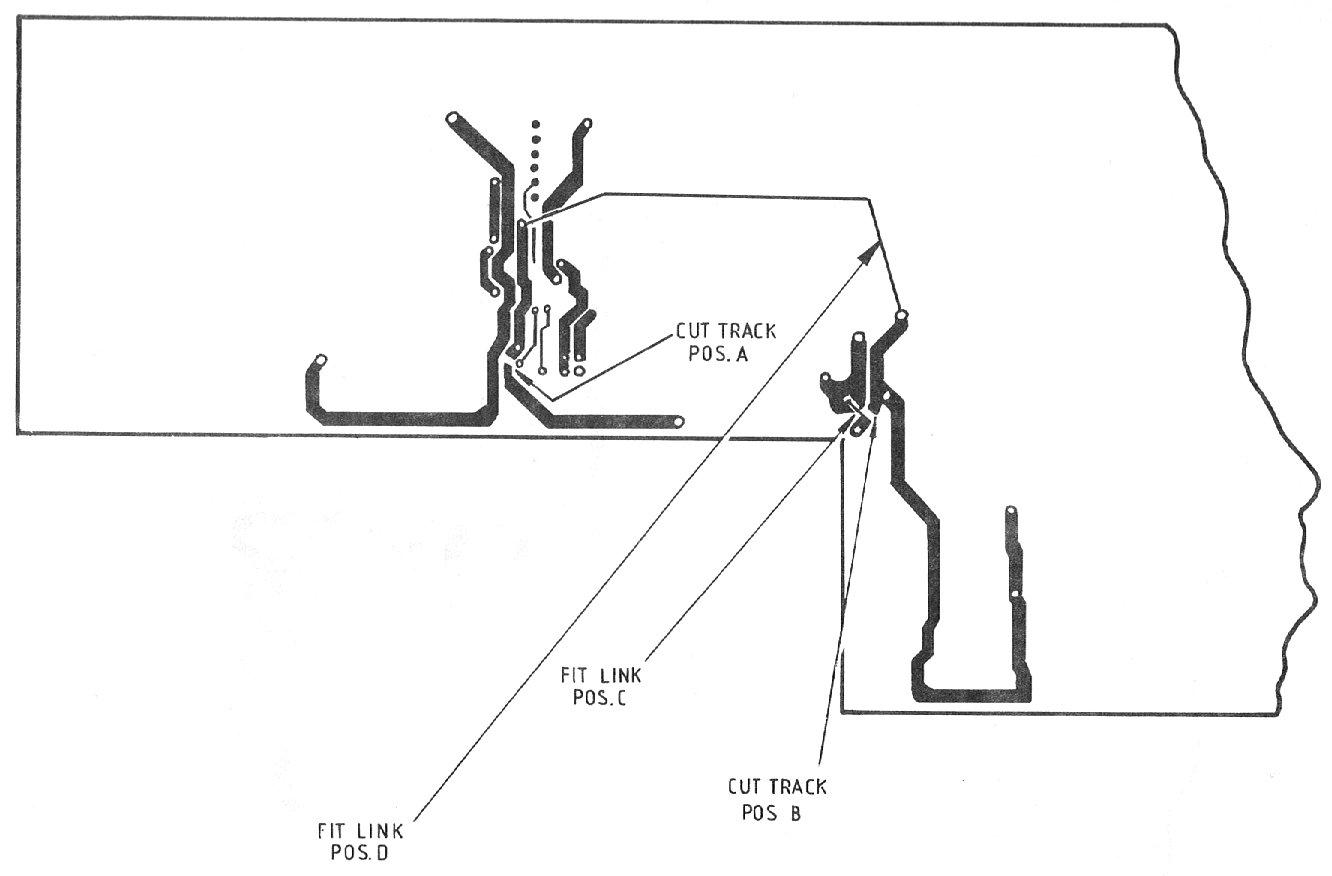 FIGURE C3  ISSUE 6 BOARD – SOLDER SIDE (SRL/EI/1119-1)APPENDIX D TO SECTION 4MICRODRIVE FAULT FINDING1. INTRODUCTION1.1 This guide is intended to give a base of understanding for the most frequent faults occurring on QL microdrives. It contains descriptions of faults and tests to help in finding them.1.2 The microdrive is a slave mechanism for transferring data to and from magnetic tape. Its role therefore is not interpreting data, but ensuring that data presented to it for writing is read and returned in the same manner.1.3 Before tackling signal testing, it is recommended that a mechanical check is carried out as detailed in Sub-Section 2, as this can save time, depending on the fault.1.4 The program 'SIGNAL TEST' sends 100kHz to a microdrive in write mode, (erasing simultaneously) then puts it in read mode so that signals returned can be observed. This enables the performance of electronics and mechanics to be assessed with a steady waveform on an oscilloscope.1.5 A two channel oscilloscope is required, as this can be set for measurement of differential signal nodes by adding CHI and CH2 and inverting CH2.2. MECHANICAL CHECKS2.1 Mechanical faults can adversely affect readability of tapes and subtleties, if not appreciated, can lead to a 'witch hunt' for a fault. The following exercises help, though it must be stressed that the mechanics are inter-dependent, so over-adjustment of one aspect may affect another. The effects of mechanical faults can be seen by using the signal test program as for read faults.2.2 Roller: The motor drive roller should not be distorted in any way and should have the specified gap between it and the collar beneath it.2.3 Motor Position: If not correct, this can cause tape slipping and speed problems. If these problems exist, check position using the appropriate jig.2.4 Side Spring: With the tape spinning in the drive, push the cartridge away from the roller, depressing the spring. When released, the cartridge should return and spin freely against the roller without slipping or jitter. The top of the spring should be reasonably level and it should not foul the chassis.2.5 Head Position: The digital head should have both front feet and at least one rear foot touching the chassis. It is not always possible for the other foot to touch due to head manufacture adjustments. If the head is tilted up, down or sideways, it will compound the effects described for head spring. The face of the head should be clean.2.6 Head Springs: Poor compatibility can be caused if this is weak or distorted. Looking from the front of the drive, the top of the springs should appear about level with the bottom of the lower head guides.2.7 The effect of the springs can be checked using the signal test program as in sub-section 3 below. A tape should be written to and the pk-pk level noted when reading. This level should be reasonably attainable after the cartridge has been twisted clockwise and released and then anti-clockwise and released. There is a problem if the level drops significantly after settling for 7 seconds, in either direction.3. USING THE SIGNAL TEST PROGRAM3.1 To use the 'signal test’ program (Table D1) proceed as follows:Load the program into the QL and remove the program cartridge. A known good blank cartridge should be inserted into the drive to be tested.The program asks which drive is to be analysed and when this has been entered, 100kHz is written to the cartridge in that drive for 8 seconds. The QL then 'beeps' and the drive is then 'reading1 the cartridge.Pressing the SPACE BAR stops and starts the process.3.2 Write Check3.2.1 When 'signal test' is writing to tape, check that TTL data lines ULA pins 19 (24) are correct, as fig Dl. If so, look at pins 4 and 5 (14 and 15) and compare to fig D2. If the signal is not present it is due to a faulty ULA or head.3.3 Read Check3.3.1 After writing to tape, carry out the following while in read mode.Check data lines ULA pins 19 (24) and compare to fig D3. If the waveform is very unstable in X axis, a mechanical fault is probable. If the waveform is poor or is not present at all check the pk-pk signal at pins 4 and 5 (14 and 15). See fig D4.If the signal is present and correct there is a fault in the intermediate read stages. See circuit and fig D5. If the signal is not present at all and the write check is correct, then the head is faulty.A low voltage at this point, due to a worn head, however can cause soft errors to occur when reading (e.g. 150 mV pk-pk).If the waveform is very unstable in the Y axis (greatly differing pk-pk levels) the erase function is suspect. (This effect can also be caused by a poor tape).3.4 Erase Check3.4.1 This may be found to be necessary from the write and read checks. The effect described is due to residual magnetism in the tape from previous recordings not being erased when recording.3.4.2 The microswitch is usually the culprit and can be checked for operation with power removed using a multimeter. To check erase using 'signal test' program, measure the following voltages:during write/erase cycle:    	HBC, Pin 11 : 	Non Write Protected 5.6V Approx.                  	Write Protected 0.8V Approx.(b) during read:    	HBC, Pin 11 : 	Non Write Protected 9.0V Approx.                  	Write Protected 0.1V Approx.4. FAULTS ON EARLY MICRODRIVES4.1 Two faults are described below which may be present on some earlier microdrive ULAs but have since been remedied:Pin 1 Latch Up: This was known to occur at power on or during writing. The pin voltage sometimes 'latches' at approximately 4V and does not return to normal signal or quiescent value.Data Line Non Tri-State: This does not affect the drive which is faulty, as this appears to work normally. When inactive, the data lines should be tri-state, but some have been known to remain at approximately 4.5V, thus preventing the other microdrive(s) to function. It is unlikely that any escaped factory production tests.10 REMark SIGNAL TEST V1.020 REMark 15.4.35, CWS,Tech. Services30 REMark THORN-EMI DATATECH, FELTHAM.40 PAPER 0 : INK 750 CLS63 CSIZE 2,1:PRINT"         SIGNAL TEST V1.0":CSIZE 0,070 PRINT\'Enter drive choice, 1 or 2"30 INPUT x90 IF x = 1 THEN SIGTEST 1: ELSE SIGTEST 2100 GO TO 50110 DEFine PROCedure SIGTEST (DRIVE)120 CLS130 PAPER 0:INK 7:CLS140 PRINT\\"PRESS SPACE TO RUN DRIVE ";DRIVE150 PAUSE160 PRINT\"Writing...."170 POKE 98336,3:POKE 98336,1180 IF DRIVE = 2 THEN POKE 98336,2:POKE 98336,0190 POKE 98338,1:REMark set 100kHz200 POKE 98336,12210 PAUSE 400220 BEEP 1000,3230 PRINT\"Reading. . . . "240 POKE 98336,0250 PRINT\"PRESS SPACE TO STOP DRIVE ";DRIVE260 PAUSE270 POKE 98336,2:POKE 98336,02S0 IF DRIVE = 1 THEN POKE 98336,2:POKE 98336,0290 END DEFine300 DEFine PROCedure save_data_io310 OPEN #4;ser1320 PRINT#4;CHR$ (0);CHR$ (255);330 CLOSE #4340 PAUSE 50350 SAVE ser1360 END DEFine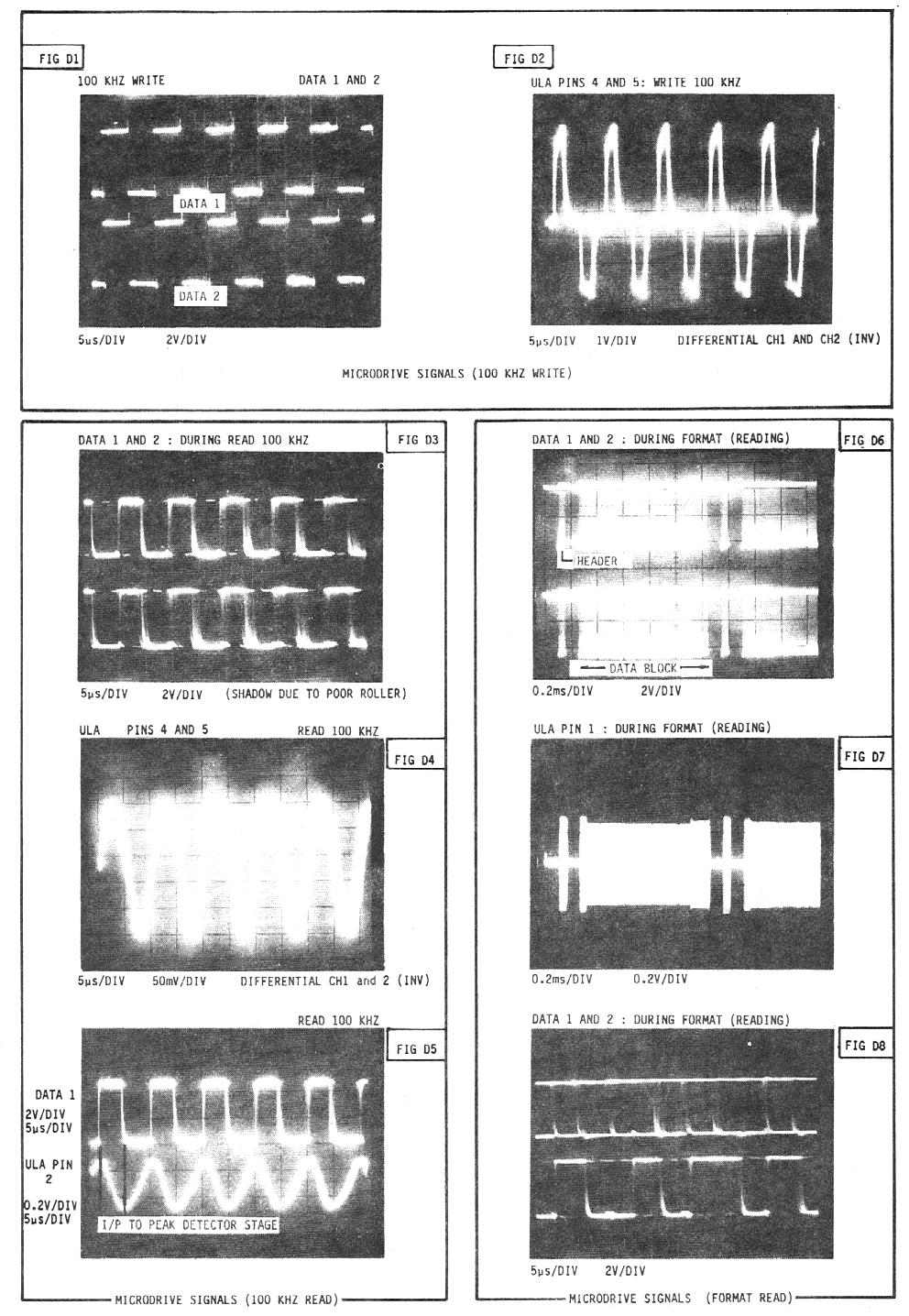 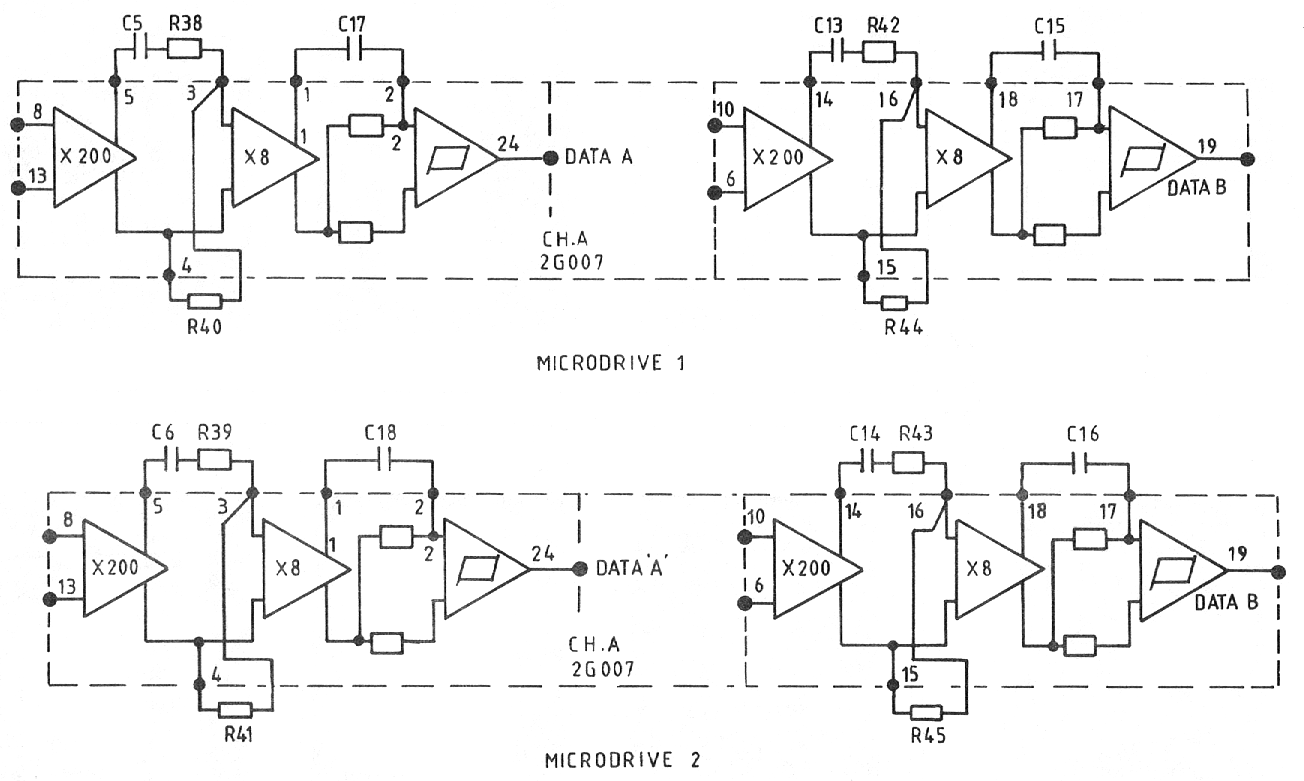 FIG D9  ULA 2G007 – INTERNAL CIRCUITSECTION 5PARTS LISTS1. SERIAL NUMBERS1.1 The serial number is visible on a label attached to the underside of the Sinclair QL thus : D13 59643. Prefix D13 relates to the build standard (B/S) and Issue Number; 59643 is the number off the production run.2. PARTS LISTS/MODIFICATION HISTORY2.1 Parts lists for the Sinclair QL are presented in tabular form. They cover p.c.board Issue 5 (build standard D6 to D13) and p.c.board Issue 6 (build standard 14 and beyond). The Issue 6 p.c.board introduces a number of relatively minor circuit changes from Issue 5.. These are illustrated in Figures 5.1 and 5.2 and itemised in Tables 5.1 to 5.5 under separate columns labelled Issue 5 and Issue 6.2.2 Items listed on Issue 5 relate to build standard D13, incorporating the latest version firmware (i.e. 32k and 16k JM masked ROMs in IC33,IC34 respectively). Earlier build standards (D6 to D10) saw the progressive introduction of improved firmware starting with a pickaback 16k EPROM replacing the external 'dongle'. A history of these early units is tabulated below.2.3 Build standard D12 saw the introduction of modifications to the microdrive circuits followed by a new microdrive cartridge chassis at build standard D13. The JM version ROM firmware and microdrive improvements were carried out to Issue 6 (build standards D14,D15).3. RETROSPECTIVE (MANDATORY) MODIFICATIONS3.1 In order to improve performance and reliability the following components must be added/replaced on all pre-build standard 12 QLs returned for repair {see Section 4).R104 (82 ohm) introduced in TR1 collector circuit.R92 (formerly 220 ohm) increased to 390 ohm.R105/R106 (1 kohm) introduced across C19,D17.D22/D23 (1N4148) introduced in series with R100/R101.R102/R103 (33 kohm) introduced between IC23 pins 21 and 19 and VM12 (-12 V rail).Firmware (IC33,IC34) to be upgraded to build standard D11.4. NOTES TO TABLESEarly Issue 5 boards fitted with 43 kohm resistors; do not replace unless it does not meet colour test criteria.Retrospective (mandatory) modification required - see subsection 3 (above) and Section 4 - Fault Diagnosis and Repair.Fitted according to build standard and Issue.BC183P is alternative type - NOTE: leads are reverse of BC184.IC17 only fitted on Issue 5 EPROM versions.IC38 replaces IC27 on Issue 6 versions.TABLE 5.1 GENERAL ASSEMBLYTABLE 5.4 MICRODRIVE BOARDTABLE 5.5  FINAL BOARD ASSEMBLYTABLE 5.5  FINAL BOARD ASSEMBLY (contd)TABLE 5.5  FINAL BOARD ASSEMBLY (contd)TABLE 5.5  FINAL BOARD ASSEMBLY (contd)TABLE 5.5 FINAL BOARD ASSEMBLY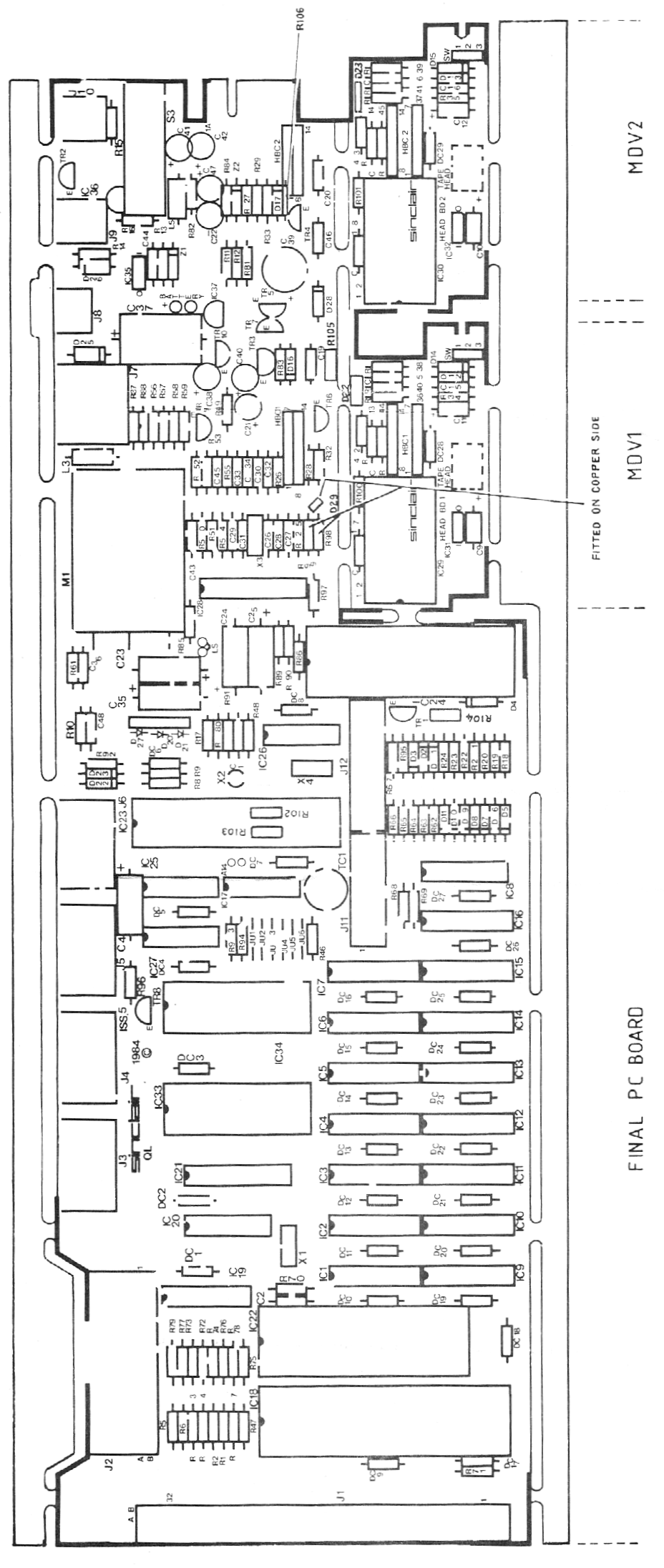 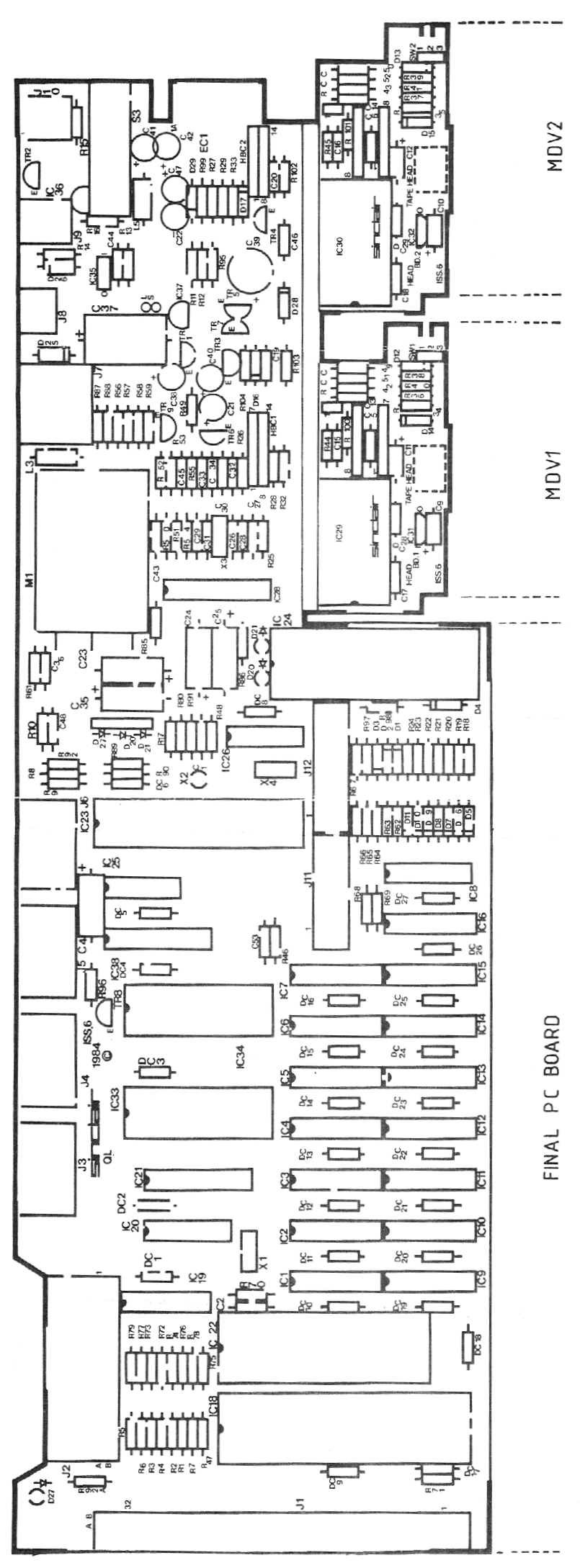 List of ContentsList of ContentsSECTION 1SYSTEM DESCRIPTIONSECTION 2DISASSEMBLY/ASSEMBLYSECTION 3SYSTEM TESTSECTION 4FAULT DIAGNOSIS AND REPAIRAppendix AKnown Bugs and their RemediesAppendix BUser HintsAppendix CMandatory ModificationsAppendix DMicrodrive Fault FindingSECTION 5PARTS LISTList of IllustrationsFig No.RS 232 Link										1.1Keyboard Matrix Interconnections							1.2QL Block Diagram									1.3QL Circuit Diagram (Issue 5)								1.4QL Circuit Diagram (Issue 6)								1.5Motor Location Jig                          					4.1Keyboard Format                                  					4.2Head Chassis                                     					4.3Issue 5 Board - Component Side Modification      					C1Issue 5 Board - Solder Side Modification         					C2Issue 6 Board - Solder Side Modification         					C3Microdrive Signals (100 kHz WRITE)               					D1-2Microdrive Signals (100 kHz READ)                					D3-5Microdrive Signals (100 kHz FORMAT READ)         				D6-8ULA 2G007 - Internal Circuit                     					D9Printed Circuit Board (Issue 5) Component Layout 					5.1Printed Circuit Board (Issue 6} Component Layout 					5.2MANUAL ISSUETEXTCIRCUIT/LAYOUT DIAGRAMSREMARKS1JANUARY 19852JUNE 1985Minor changes made topages 1.5, 3.6, 4.1, 4.3,4.4, 4.15, 4.17, and 5.7.3OCTOBER 1985Appendices A,B,C and Dadded to Section 4.SAFETY MEASURES1. This instruction manual contains certainWARNING    and    CAUTIONnotices which MUST be followed by the user toensure SAFE operation and to retain theequipment in a SAFE condition.2. All users of the equipment described in thismanual must have received adequate trainingin its use and application in order to ensureSAFE AND PROPER USE.3. Any adjustment, maintenance and repair of theopened apparatus under voltage shall be carriedout only by a skilled person who isAWARE OF THE HAZARD INVOLVED.Sub-SectionLIST OF CONTENTSPage No.1Introduction1.12Architecture1.13MC 68008 CPU1.24Intel 8049 Intelligent Peripheral Controller (IPC)1.55Memory Organisation1.86Peripheral Control (ZX8301, ZX8302 and IC28)1.97Microdrive1.128Power Supplies1.149Test1.14Fig No.RS232 Link1.1Keyboard Matrix Interconnections1.2QL Block Diagram1.3QL Circuit Diagram (Issue 5)1.4QL Circuit Diagram (Issue 6)1.5R/D0-D71-No valid data.01Valid Data Bits 0-7 (Read Cycle)00Valid Data Bits 0-7 (Write Cycle)Function Code OutputFunction Code OutputFunction Code OutputCycle TypeFC2FC1FC0LOWLOWLOW(Undefined, Reserved)LOWLOWHIGHUser DataLOWHIGHLOWUser ProgramLOWHIGHHIGH(Undefined, Reserved)HIGHLOWLOW(Undefined, Reserved)HIGHLOWHIGHSupervisor DataHIGHHIGHLOWSupervisor ProgramHIGHHIGHHIGHInterrupt AcknowledgeSub-SectionLIST OF CONTENTSPage No.1Disassembly2.1Access to Internal Components2.1Microdrive2.1Circuit Board2.2Loudspeaker2.2Microdrive : Disassembly for Repair2.2Keyboard : Disassembly for Repair2.22Assembly2.3Loudspeaker2.3Circuit Board2.3Microdrives2.3Keyboard2.3Case Assembly2.3Pin		Diode		Wire Colour		Function1		D21k		Black	)		MDV2 (red)2		D21a		Grey	)3		D20h		Black	)		MDV1 (red)4		D20a		White	)5		D27k		Black	)		POWER (yellow)6		D27a		Red	)Sub-Section		LIST OF CONTENTS					Page No.1			Introduction						3.12			System Test						3.13			Procedure						3.2 				Power-Up					3.2 				Colour Test					3.2 				Sound Test					3.3 				Network Test					3.3 				RS232C Loopback Test			3.4 				Keyboard Test					3.5 				Joystick Test					3.5 				Real-Time Clock Test				3.6 				Microdrive 2 Test				3.6 				Microdrive 1 Test				3.7 				Microdrive Tape Not Inserted Correctly	3.7 				End of Test					3.8Sub-section			LIST OF CONTENTS					Page No.1				Introduction						4.1 					Test Equipment				4.1 					Modification History				4.2 					Mandatory Modifications			4.32				Fault Diagnosis					4.3 					Techniques					4.3 					Power Up					4.4 					Keyboard					4.7 					Microdrive					4.8 					Video						4.11 					Fault-Finding Guide				4.123				Repair							4.144				Firmware Upgrade					4.15EQUIPMENT					SPECIFICATION/MANUFACTUREROscilloscope with probe (x10)		Rise time : 0.02 us/cmMultimeter					General purposeColour Television				Open marketNew microdrive cartridges			as required, SinclairHead cleaner					Open marketDouble-sided adhesive tape			Open marketExtension ribbon/connectors			Make up on sitefor J11,J12 and front panelLED wiring (to enableoperation with cover off)ZX Microdrive					SinclairMotor location jig				See Figure 4.1BuildROM/EPROMROM/EPROMSoftwareStandardICROMEPROMStandardRemarksD6IC33-32KAH16 of EPROM mountedIC34-16Kpickaback on IC33D7IC33-32KJM16k of EPROM mountedIC34-16KPickaback on IC33D8IC3332K-AH-IC34-16KD9IC3332K-AH-IC3416K-D10IC33-32KJM-IC34-16KD11-IC3332K-JM-D14IC3416K-FUNCTIONCIRCUIT REFWAVEFORM/VOLTAGE± 12 V voltage+ side of D2615.6 V a.c. ± 2.0 Vregulator input+ 5 V voltage+ side of C41+ 9.0 V a.c. ± 2.0 Vregulator input+ 12 V voltageFT side of C38+ 12.0 V d.c. ± 0.25 Vregulator output(no discernible ripple)+ 5 V voltageFT side of C42+ 5.0 V ± 0.15 Vregulator output(no discernible ripple)VOLTAGE			CIRCUIT REF.VOLTAGE VALUE+5V	IC30(IC29) pin 11,7,9+ 5 V d.c. ± 0.25 V(no discernible ripple)+9VPin 6(6) of ribbon connector+ 9 VSYMPTONREMEDYScreen displays ‘Put a blank tape in MDV1 (MDV2)’ even when tape presentCheck/replace TR7 (TR6)Replace IC30 (IC29)Screen displays ‘Failed Microdrive testCheck for write protect tab on cartridge.Check headboard connector (HBC)1(2).Check microswitch.Check/adjust motor.Check R35(R34),R37(R36), C16(C15), C18(C17).Renew IC30(IC29).Renew IC23Renew IC22.Microdrive does not operate when selected.Tight cartridge tape.Noisy operation.Fails to format.Jammed tape.Damaged cartridges.Microdrive incompatibility.Check TR7(TR6), TR5(TR4)Check motor.Check Microdrive mechanics for:Weak clamp spring (listen for clicks/crunch sounds).Faulty/maladjusted rollers.Adjust motor.NOTE: If motor has over-heated, check for
        buckled baseplate. Renew complete
        Microdrive unit.Check HBC1(2)Head failureRenew complete Microdrive unit.Unreliable loading/saving, machine locking up.Check mod state (see Section 4, para 1.2.2)Renew IC30(IC9)Renew IC23Check motor position and roller.Continuous running MDV1(MDV2)Renew TR7(TR6)MDV’s do not activate.Renew IC23.Erase function not working.Check TR3,D28.Renew IC23.MDV1(2) does not runCheck TR7(TR6), TR5(TR4)AREASYMPTONACTIONScreenTV/monitor screens black. Power light on. Fails to power up.Check voltages (para 2.2.3)Renew IC22Renew IC24Check RAMsRenew IC34Renew IC18Renew IC33PowerPSU noisy.Loss of power.Change PSUCheck IC37, IC36DisplayErratic display after warm-up period.No colour TV output.Dark TV screen.No B/W TV outputNo colour monitor output.Fails colour test.Colour loss/fades.TV output distorted.No TV output.Blurred vision.TV picture drifting continuously.TV/monitor picture drifting. Gradual loss of colour in use.Check RAMs.Check C35,C36,R85,R86Check C29,R54 andComponents around IC28.Renew modulator M1.Renew IC28.Renew modulator M1.Renew TR9.Renew IC22.Renew crystal X3.Check components around IC28.Renew IC28.Renew IC35.Renew IC22.Check C23,C24,C25.Renew IC22.KeyboardFails keyboard test:Keyboard does not respond.Multi-character printing.Keyboard bounce.Keys sticking down.Key(s) does not register.Key(s) does not always register.‘Sticky’ key(s).Continues to fail keyboard test.Keyboard locks-up after prolonged use.Check connectors J11,J12.Check ribbon cable.Renew membrane.Renew bubble mat.Clean key surfaces.Renew bubble mat.Renew IC24Renew IC18Renew IC23Renew IC24Renew IC18RS232-C/PrinterFails RS232 loopback test.Check J5,J6Renew IC25,IC26Renew IC23Renew IC24NetworkFails network test.Check J9,J10Check TR2 and associated components.SoundFails sound test:No soundCheck TR1Check R104 (post-Issue 6)Renew IC24Real-time clockFails real-time clock testCheck R91,R80,C1,C53JoystickFails joystick test.Check J3,J4,J2Fails reset testDoes not reset.Check reset switch.Check reset switch spring.GeneralSystem locks up after prolonged use.Computer ‘crashes’ at random intervals or after prolonged use.Renew crystal X2.Renew IC23Renew IC34Renew IC24Sub-SectionList of ContentsPage No.1Monitor ConnectionsA12Known BugsA33Printing ProblemsA54SER OutputsA55How to Cure a Crashing QLA56Flickering DisplaysA6PinFunctionSignalWire ColourSignal Level12345678PALGNDVIDEOCSYNCVSYNCGREENREDBLUEComposite PalGroundComposite Mono VideoComposite SyncVertical SyncGreenRedBlueOrangeGreenBrownYellowBlueRedWhitePurple1V pk-pk into 75 ohm1V pk-pk into 75 ohm0 to 5V TTL (active low)0 to 5V TTL (active high)0 to 5V TTL (active high)0 to 5V TTL (active high)0 to 5V TTL (active high)Sub-SectionList of ContentsPage No.1Fitment ChecksC12Improvement to Microdrive PerformanceC1Sub-SectionList of ContentsPage No.1IntroductionD12Mechanical ChecksD13Using The Signal Test ProgramD2    Write CheckD2    Read CheckD3    Erase CheckD34Faults On Early MicrodrivesD4Sub-SectionLIST OF CONTENTSPage No.1Serial Numbers2Parts List/Modification History3Retrospective (Mandatory) Modifications4Notes to TablesBUILD STANDARDIC33IC34MASKD62 x 16K EPROM16K EPROMAHD72 x 16K EPROM16K EPROMJMD832K ROM16K EPROMAHD932K ROM16K ROMAHD1032K EPROM16K EPROMJMD11-D1432K ROM16K ROMJMDescriptionManufacturer/TypeQL Base Assembly  Microdrive Chassis (2-off) - Table 5.3  Final PCB Assembly - Table 5.5  Loudspeaker Assembly                    60ohm, 23 mm, TV  Heatsink Assembly - Table 5.2  Bottom Case Moulding    Bottom Case Fixings    1/4-in self tap - 2 off) PCB    Fibre washer - 2 off) Fixings    5/16-in self-tap - 2 off)    1/2-in self-tap - 2 off) MDV Fixings    3/4-in self-tap - 2 off)QL Keyboard Assembly  Yellow LED (D27)  Red LED - 2 off (D20.D21)  QL Membrane  Keyboard Backplate  Keyboard and Bubble Mat    Keyboard Assembly Fixings      Adhesive Cable Clip      Double-sided Tape {0.5-in wide)      1/4-in self-tap - keyboard backplate  ROM Cartridge Bung  MDV Extension Bung  BUS Extension Bung  General Assembly Fixings    5/16-in self-tap - 4 off) Keyboard/    1 1/4-in self-tap -4 off) BaseTABLE 5.2  HEATSINK ASSEMBLYTABLE 5.2  HEATSINK ASSEMBLYDescriptionManufacturer/TypeHeatsinkWakefield Mk.2  +5V Regulator (IC35)7805  3-pin connectorMolex, 4025  Heatsink Fixings    M3 x 10 mm pan hd screw 1-off    M3 plain washer           1 offTABLE 5.3 MICRODRIVE CHASSISTABLE 5.3 MICRODRIVE CHASSISDescriptionManufacturer/TypeMicrodrive Cassette Chassis Assembly  Cassette Chassis    Motor Assembly    Microswitch Assembly    Drive Roller (parallel)    Plastic Roller  Cassette Chassis Fixings    M2.5 x 4 csk self-tap, motor fixings    2.28 x 3/8-in self-tap, microswitch fixingMicrodrive PCB Assembly - Table 5.4  PCB Fixings    No. 4 x 5/16-in self-tap (2 off)    Fibre Uashers (2 off)ULA ScreenCircuit RefCircuit RefRating/Manufacturer/MDV1MDV2ISSUE 5ISSUE 6Notes% TolTypeCAPACITORS (all axial types unless otherwise stated)CAPACITORS (all axial types unless otherwise stated)CAPACITORS (all axial types unless otherwise stated)CAPACITORS (all axial types unless otherwise stated)CAPACITORS (all axial types unless otherwise stated)CAPACITORS (all axial types unless otherwise stated)CAPACITORS (all axial types unless otherwise stated)C5C6330 pF2.5%HS30, SuflexC9C100.47 F35VITTC11C120.22 F35VITTC13C14330 pF2.5%HS30, SuflexC15C16220 pF2.5%HS30, SuflexC17C18220 pF2.5%HS30, SuflexC49C5047 nF50VC51C5247 nF50VDC28DC29100  F50V,10%+80%RESISTORSRESISTORSR34R35330R5%, 1/4WR36R37330R5%, 1/4WR38R394k 75%, 1/4WR40R414k 75%, 1/4WR42R434k 7As5%, 1/4WR44R454k 7Issue 55%, 1/4WR100R1012k 25%, 1/4WDIODESDIODESD12D131N4148D14D151N4148D22D231N4148(2)INTEGRATED CIRCUITSINTEGRATED CIRCUITSINTEGRATED CIRCUITSIC29IC302G007-ULAFerrantiIssue 3IC3178M05+5VRegulatorMISCELLANEOUSMISCELLANEOUSHBC1HBC2A100212 off7-way flex.eachconnector/cableCircuitRating/% TolTypeRefISSUE 5ISSUE 6CAPACITORSCAPACITORSC182 pF5%CeramicC222 pF5%Ceramic/TBC44.7 µF25V, -10%+50%Electrolytic/AxialC1947 nF50VC2047 nF50VC2122 µF16VElectrolytic/RadialC2222 µFAs Issue 516VElectrolytic/RadialC2322 µF16V, -10%+50%Electrolytic/AxialC2422 µF16V, -10%+50%Electrolytic/AxialC2522 µF16V, -10%+50%Electrolytic/AxialC260.01 µF20%Ceramic/TBC270.1 µF50V, -20%+80%C280.1 µF50V, -20%+80%C29220 pF10%C30220 pF10%C3116 pF22 pF5%CeramicC320.01 µF20%Ceramic/TBC330.1 µF50V, -20+80%C3447 pF5%Ceramic/TBC35100 µF-10%, +80%Electrolytic/AxialC3647 nF50VC37470 µF25V, -10%+50%Electrolytic/AxialC384.7 µF16VElectrolytic/RadialC39470 µF25VElectrolytic/RadialC404.7 µF16VElectrolytic/RadialC410.33 µF50VElectrolytic/RadialC4247 µF10VElectrolytic/RadialC430.1 µFAs Issue 550V, -20%+80%C440.1 µF50V, -20%+80%C451 nF2%CeramicC460.1 µF50V, -20%+80%C4722 µF16VElectrolytic/RadialC480.01 µF20%Ceramic/TBC53NOT USED22 pF5%CeramicDC1-290.1 µF0.1 µF50V, -20%+80%CircuitRefISSUE 5ISSUE 6NotesRating/% TolRESISTORSRESISTORSR1-R63k35%, 1/4WR7330R5%, 1/4WR847k5%, 1/4WR93k35%, 1/4WR10680R5%, 1/4WR111k5%, 1/4WR123k95%, 1/4WR1310k5%, 1/4WR1447R5%, 1/4WR15330R5%, 1/4WR16330R5%, 1/4WR17-2410k5%, 1/4WR25180R5%, 1/4WR263k35%, 1/4WR273k35%, 1/4WR281k5%, 1/4WR291k5%, 1/4WR32820R5%, 1/4WR33820RAs Issue 55%, 1/4WR461k5%, 1/4WR472k25%, 1/4WR488k25%, 1/4WR498k25%, 1/4WR508k25%, 1/4WR511k5%, 1/4WR521k5%, 1/4WR531k5%, 1/4WR5447k(1)5%, 1/4WR552k25%, 1/4WR566k85%, 1/4WR5711k5%, 1/4WR585k65%, 1/4WR5922k5%, 1/4WR6115R5%, 1/4WR62-693k35%, 1/4WR701M5%, 1/4WR712k25%, 1/4WR72-7933R5%, 1/4WR8015M0.5WR85100R5%, 1/4WR86270R5%, 1/4WCircuitRating/Manufacturer/RefISSUE 5ISSUE 6Notes% TolTypeRESISTORSRESISTORSR871k5%, 1/4WR8875R5%, 1/4WR891k5%, 1/4WR901k5%, 1/4WR9147K5%, 1/4WR92390R(2)5%, 1/4WR933k3As5%, 1/4WR943k3Issue 55%, 1/4WR951k5%, 1/4WR962k25%, 1/4WR971k5%, 1/4WR984k75%, 1/4WR992k25%, 1/4WR10233kZERO Ω(2)5%, 1/4WR10333kZERO Ω(2)5%, 1/4WR10482R82R(2)5%, 1/4WR1051k1k(2)5%, 1/4WR1061k1k(2)5%, 1/4WJU1-6ZERO Ω-(3)DIODESD1-D171N4148D20LD235RRED LEDSIFAMD21LD235RRED LEDSIFAMD25BA157D26BA157D27LD235YYELLOW LEDSIFAMD281N4148AsD291N4148Issue 5TRANSISTORSTR1BC184(4)TR2ZTX510/BSX29-SGSTR3BC184(4)TR4BC184(4)TR5BC184(4)CircuitRefISSUE 5ISSUE 6NotesRating/% TolTRANSISTORS (contd)TRANSISTORS (contd)TR6ZTX551TR7ZTX551TR8ZTX313/MPS2369AsTR9ZTX313/Issue 5MPS2369INTEGRATED CIRCUITSINTEGRATED CIRCUITSIC1-16HM4864 P2HitachiTMS4164-15NLTexasMCM6665AP15MotorolaMK4564N15AlternativesMostekUPD4164C-3NECMSM3764-15RSOKITMS4146-12NLTexasHYB4164P2BDSIEIC1774LS00(5)IC18MC68008MotorolaIC19,2074LS257AsNOT Nat.SemiIC2174LS245Issue 5NOT Nat.SemiIC22ZX8301Plessey/SinclairIC23ZX8302NCR/SinclairIC248049NECIC251488-IC261489A-IC2774LS03--IC28MC1377PMC1377PMotorolaIC33(2)32k ROM,JM MaskIC342312823128(2)16k ROM,JM MaskIC3679L1279L12-12V RegulatorIC3778L1278L12+12V RegulatorIC38-HAL16L8(6)SinclairCONNECTORSJ164-wayViking, EuroConnector. A/BJ230-wayEdge connectorJ3,4603A LHAsBICC, BT typeJ5,6603A RHIssue 5BICC, BT typeJ7Jack8-pin DINJ83-pin SktPhillips, MainsCircuitRating/Manufacturer/RefISSUE 5ISSUE 6NotesTolTypeCONNECTORS (contd)CONNECTORS (contd)J9,10JackSingle pol, NCJ11TE9FS/18B9-way flexJ12TE11FS/18B11-way flexHBC1/2As4 offAries, 7-wayIssue 5flex. socketLSMWP2P-1BBurndyLEDSMWP6P-1BBurndy(D20,21,D27)MISCELLANEOUS COMPONENTSMISCELLANEOUS COMPONENTSTC1540pF-TrimmerM1UM1233Astex,E36 ModulatorX1HC18-U15MHz,20ppmX2MX38As32.768kHz,20ppmX3HC18T-UIssue 54.4336MHz,20ppmX4-11MHz,10ppmS3RESETP/BSchadow, DPC0Switch